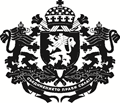          РЕПУБЛИКА БЪЛГАРИЯ     Министър на земеделието и хранитеОДОБРЯВАМ: п. не се чете	ДЕСИСЛАВА ТАНЕВАМИНИСТЪР НА  ЗЕМЕДЕЛИЕТО И ХРАНИТЕ ДОКУМЕНТАЦИЯ ЗА УЧАСТИЕВ ПРОЦЕДУРА ПО РЕДА НА ЧЛ. 18, АЛ. 1, Т. 12 ОТ ЗОПЗА ВЪЗЛАГАНЕ НА ОБЩЕСТВЕНА ПОРЪЧКА С ПРЕДМЕТ:„Ремонт на зала 112 (червен салон) като център за съхранение на база данни“Гр. София, 2016 г.                                                           ИЗИСКВАНИЯ И УКАЗАНИЯЗА ПОДГОТОВКА НА ОФЕРТАТА, РЕДА И УСЛОВИЯТА ЗА ПРОВЕЖДАНЕ НА ОТКРИТА ПРОЦЕДУРА ЗА ВЪЗЛАГАНЕ НА ОБЩЕСТВЕНА ПОРЪЧКА	Тези указания определят общите правила за подготовката на офертата и изискванията към участниците в процедура - „Публично състезание“ по Закона за обществените поръчки (ЗОП).          С изпълнение на условията на настоящата обществена поръчка се цели ремонт на зала 112 (червен салон) като център за съхранение на база данни. За ремонт и преустройство на помещението като център за съхранение на база данни министерството разполага с Работен проект. Предвижда се изпълнението на проекта да бъде с поетапно възлагане, като първия етап ще обхване (обект на настоящата обществена поръчка) – изпълнение на всички дейности по ремонт, инсталации и окабеляване на зала 112, включени в таблици от 1-5 по части СКС, ОВК, ПГ, Ел, СК.ВЪЗЛОЖИТЕЛВъзложител на настоящата процедура - „Публично състезание“ за избор на изпълнител на обществена поръчка, възлагана по реда на Закона за обществените поръчки (ЗОП), съгласно чл. 5, ал. 2, т. 4 от ЗОП, е министърът на земеделието и храните, който организира и възлага обществени поръчки.МЗХ е с административен адрес: гр. София, бул. „Христо Ботев“ № 55, тел.: 02/98511346, Факс:02/9803422. Основен адрес на възлагащия орган/възложителя: www.mzh.government.bg, Адрес на профила на купувача:http://www.mzh.government.bg/MZH/bg/procurement/pr_procedures/Procedura;Лице за контакт: Димитрина Маринска – държавен експерт в дирекция „Правно обслужване и обществени поръчки“.ПРАВНО ОСНОВАНИЕ ЗА ОТКРИВАНЕ НА ПРОЦЕДУРАТА Възложителят обявява настоящата процедура за възлагане на обществена поръчка на основание чл. 178, ал. 1, чл. 18, ал. 1, т. 12 и чл. 20, ал. 2, т. 1 от Закона за обществените поръчки. За нерегламентираните в настоящите указания и документацията за участие условия по провеждането на процедурата, се прилагат разпоредбите на Закона за обществените поръчки и подзаконовите му нормативни актове, както и приложимите национални и международни нормативни актове, съобразно с предмета на поръчката.МОТИВИ ЗА ИЗБОР НА ПРОЦЕДУРА ПО ВЪЗЛАГАНЕ НА ПОРЪЧКАТАСъгласно разпоредбата на чл. 20, ал. 2, т. 1 от ЗОП, когато планираната за провеждане поръчка за услуга е на стойност от 270 000 /двеста и седемдесет хиляди/ до съответния праг по чл. 20, ал. 2, т. 1, а именно до 5 000 000 /пет милиона/ лева, Възложителят провежда някоя от предвидените в чл. 18, ал. 1, т. 12 или 13 на ЗОП процедури. В настоящия случай, прогнозната стойност на обществената поръчка е в размер на 122 000 / сто двадесет и две хиляди / лева без ДДС. Предвид че в утвърдения план-график на МЗХ са заложени и други строително-монтажни дейности в сградата на министерството, общата стойност на всички надхвърля сумата от 270 000 лв. без ДДС. Предвид обстоятелството, че не са налице условията за провеждане на състезателен диалог или някоя от процедурите на договаряне, безспорно е налице възможност и условия обществената поръчка да бъде възложена по предвидения в ЗОП ред за провеждане на публично състезание. Провеждането на предвиденото в ЗОП публично състезание гарантира в голяма степен публичност при възлагане изпълнението на поръчката, респ. прозрачност при разходването на финансовите средства. С цел да се осигури максимална публичност, респективно да се постигнат и най-добрите за Възложителя условия, настоящата обществена поръчка се възлага именно по посочения вид процедура. Посредством тази процедура се цели и защитаване на обществения интерес, като се насърчи конкуренцията и се създадат равни условия и прозрачност при провеждане на процедурата.ОБЕКТ на настоящата обществена поръчкаОбект на настоящата обществена поръчка е „Услуги по ремонт и поддръжка ” по смисъла на чл. 3, ал. 1, т. 1 от ЗОП, а именно: строителство. СРV код50000000 „Услуги по ремонт и поддръжка“.ФИНАНСОВА РАМКАУслугата се очаква да се финансира със средства от бюджета на МЗХ.    	Срок на валидност на офертите:Срокът на валидност на офертите трябва да бъде не по-малко от 6 /шест/ месеца, считано от крайния срок за получаване на офертите;Възложителят кани участниците да удължат срока на валидност на офертите до сключване на договора за обществената поръчка;Участникът ще бъде отстранен от участие в процедурата за възлагане на настоящата обществена поръчка, ако след поканата и в определения в нея срок откаже да удължи срока на валидност на офертата или ако представи оферта с по-кратък срок на валидност.Условия за получаване на разяснения по документацията за участие:На посочения интернет адрес: http://www.mzh.government.bg,  Възложителят ще публикува и писмени разяснения по условията на процедурата. Разясненията се публикуват в профила на купувача в 3-дневен срок от получаване на искането.       	Искания за предоставяне на разяснения по решението, обявлението, документацията за обществена поръчка и описателния документ могат да се правят до 5 (пет) календарни дни преди изтичането на срока за получаване на офертите от всяко заинтересовано лице – лично, или чрез лице с представителна власт, или чрез изрично упълномощено друго лице, по някой от допустимите способи, на посочените в обявлението за възлагане на обществена поръчка и в настоящата документация: електронен адрес, факс номер, по пощата или куриерска служба на пощенския адрес на Възложителя. В дадените разяснения не се посочва лицето направило запитването. Всички комуникации и действия между Възложителя и участниците, свързани с настоящата процедура са в писмен вид и само на български език. Писма/кореспонденция представени на чужд език се представят задължително в превод на български език. Работният език за изпълнение на поръчката е български.  Обменът на информация между Възложителя и участника може да се извършва по един от следните допустими начини:	а) лично – срещу подпис;	б) по пощата, чрез препоръчано писмо с обратна разписка, изпратено на посочения от участника адрес;	в) чрез куриерска служба;	г) по факс;	д) по електронен път – по електронна поща. В случай, че уведомяването е по електронна поща (вкл. и такава посочена на официален уебсайт на участника), моментът на получаването от участника/заинтересовано лице/изпълнител ще се счита датата на  полученото при  Възложителя потвърждение от заинтересованото лице/участник/ изпълнител, за получено от Възложителя електронно известяване/уведомяване съгласно чл. 10 от ЗЕДЕП.	е) чрез комбинация от тези средства.Писмата и уведомленията следва да бъдат адресирани до посоченото за тази цел лице за контакти.	Обменът на информация, чрез връчването й лично срещу подпис, се извършва от страна на Възложителя чрез лицата за контакти, посочени в Обявлението. Информацията се приема от заинтересованото лице/участника чрез лицата за контакт, посочени при закупуване на документацията, съответно в офертата на участника.Обменът и съхраняването на информация в хода на провеждане на процедурата за възлагане на обществена поръчка се извършват по начин, който гарантира целостта, достоверността и поверителността на информацията.КРИТЕРИЙ ЗА ВЪЗЛАГАНЕ. МЕТОДИКА ЗА ОПРЕДЕЛЯНЕ НА КОМПЛЕКСНАТА ОЦЕНКАОбществената поръчка се възлага въз основа на „икономически най-изгодна оферта”.  Икономически най-изгодната оферта се определя въз основа на критерий за възлагане „оптимално съотношение качество/цена“ по чл. 70, ал. 2, т. 3 от ЗОП.Класирането на допуснатите до участие оферти се извършва на база получената за всяка оферта комплексна оценка КОi, като сума от Техническата оценка ТOi и Финансовата оценка ФОi.Показателите, с тяхната относителна тежест за определяне на комплексната оценка за всяка оферта, са:Техническа оценка ТОi – 55 %;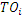 Финансова оценка ФОi – 45 %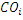 Комплексната оценка на всяка оферта се изчислява по формулата: КOi = (0,55 x TOi) + (0,45 x ФOi)Максималният брой точки, който може да получи участник е 100 точки. Класирането на участниците се извършва по низходящ ред на получената комплексна оценка, като на първо място се класира участникът, който е получил най-висока комплексна оценка (КО) на офертата. В случай, че комплексните оценки на две или повече оферти са равни, последователно се прилагат разпоредбите на чл. 58, ал. 2 и 3 от ППЗОП.Настоящата методика съдържа точни указания за определяне на оценката по всеки показател и за определяне на комплексната оценка на офертата, включително за относителната тежест, която възложителят дава на всеки от показателите за определяне на икономически най-изгодната оферта.Техническа оценка „ТOi”- представлява оценка на качествата на техническото предложение на всеки участник. Всеки член от комисията оценява предложението на участника по посочените в таблицата по-долу показатели, чрез прилагане на 3-степенна скала за оценяване, съдържаща различен брой точки за различните показатели, която съдържа предварително формулирани заключения относно организацията на работа, качеството на направените технически предложения по всеки от оценяваните елементи. Разликата в точките по различните скали и стъпките между оценките в една скала отразяват тежестта на съответния показател в общата техническа оценка. Поставянето на оценките по посочената скала се осъществява въз основа на експертното мнение на всеки един от членовете на комисията, което се мотивира надлежно на базата на посочените заключения за присъждане на съответния брой точки, като се посочват причините (изтъкват се недостатъците и респективно преимуществата на съответното предложение като се мотивира поставената оценка).ТOi =Тп1i+Tп2i, където оценката по всеки подпоказател се изчислява по следния начин:Тп1i = П1i/n Тп2i = П2i/n, къдетоТOi – техническа оценка на участник iТп1i – техническа оценка по подпоказател П1 на участник i (средноаритметична оценка на оценките на членовете на комисията по П1)Тп2i – техническа оценка по подпоказател П2 на участник i (средноаритметична оценка на оценките на членовете на комисията по П1)П1i – сбора от индивидуалните оценки на членовете на комисията по подпоказател П1;П2i – сбора от индивидуалните оценки на членовете на комисията по подпоказател П2;n - брой членове на комисиятаМаксималният брой точки, които участникът може да получи на техническа оценка е 100 т.Подпоказател П1 – „Концепция за изпълнение и управление на поръчката”. По този подпоказател ще се оценява цялостната концепция и виждане на участника (неговото разбиране за отговорностите, организацията и управлението) на обществената поръчка. По този подпоказател техническото предложение може да получи 10, 30 или 60 т.:Подпоказател П2 – „Управление на риска“. По този подпоказател ще се оценяват предложените мерки за противодействие и справяне с дефинираните от Възложителя рискове. По този подпоказател техническото предложение може да получи 20, 30 и 40 точки.Рискове, идентифицирани от Възложителя:Закъснение началото на започване на работите.Изоставане от графика при текущото изпълнение на дейностите.Липса/недостатъчно съдействие и/или информация от страна на други участници в процеса.Финансов оценка „ФOi”- представлява оценка на качествата на техническото предложение на всеки участник. Финансовата оценка се изчислява по формулата:ФOi =  Price min   *100Price iКъдето Pricei е предложената цена в разглежданата оферта, а Pricemin е най-ниската предложена цена от всички участници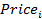 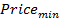 ІІ. УЧАСТИЕ В ПРОЦЕДУРАТАОбщи изисквания1.1. Участник в процедурата за възлагане на обществена поръчка може да бъде всяко българско или чуждестранно физическо или юридическо лице или техни обединения, както и всяко друго образувание, което има право да изпълнява строителство, доставки или услуги съгласно законодателството на държавата, в която то е установено.1.2. В случай, че участникът участва като обединение (или консорциум), което не е регистрирано като самостоятелно юридическо лице, тогава участникът следва да представи копие от документ, от който да е видно правното основание за създаване на обединението, както и следната информация във връзка с конкретната обществена поръчка:правата и задълженията на участниците в обединението;разпределението на отговорността между членовете на обединението;дейностите, които ще изпълнява всеки член на обединението.Не се допускат промени в състава на обединението след крайния срок за подаване на офертата, както и промени във вътрешното разпределение на дейностите между участниците  в   обединението.  Когато  в   договора   за  създаването  на   обединение/ консорциум липсват клаузи, гарантиращи изпълнението на горепосочените условия, или съставът на обединението се е променил след подаването на офертата – участникът ще бъде отстранен от участие в процедурата за възлагане на настоящата обществена поръчка.Когато не е приложено в офертата копие от документ, от който да е видно правното основание за създаване на обединението, Комисията назначена от Възложителя за разглеждане и оценяване на подадените оферти го изисква на основание чл. 54, ал. 8 от ППЗОП.Забележка: На основание чл. 10, ал. 2 от ЗОП, Възложителят не предвижда изискване за създаване на юридическо лице, когато участникът определен за изпълнител е обединение на физически и/или юридически лица.1.4. Всеки участник в процедура за възлагане на обществена поръчка има право да представи само една оферта.1.5. Лице, което участва в обединение или е дало съгласие да бъде подизпълнител на друг участник, не може да подава самостоятелно оферта.1.6. В процедура за възлагане на обществена поръчка едно физическо или юридическо лице може да участва само в едно обединение.1.7. Свързани лица не могат да бъдат самостоятелни кандидати или участници в една и съща процедура.	Когато определеният изпълнител е неперсонифицирано обединение на физически и/или юридически лица и възложителят не е предвидил в обявлението изискване за създаване на юридическо лице, договорът за обществена поръчка се сключва, след като изпълнителят представи пред възложителя заверено копие от удостоверение за данъчна регистрация и регистрация по БУЛСТАТ или еквивалентни документи съгласно законодателството на държавата, в която обединението е установено.Участниците в обединението носят солидарна отговорност за изпълнение на договора за обществената поръчка. Възложителят предвижда изискване за солидарна отговорност за изпълнението на поръчката от кандидата или участника и третото лице, чийто капацитет се използва за доказване на съответствие с критериите, свързани с икономическото и финансовото състояние.1.8. При подаване на оферта участникът декларира липсата на основанията за отстраняване и съответствие с критериите за подбор чрез представяне на единен европейски документ за обществени поръчки (ЕЕДОП). В него се предоставя съответната информация, изисквана от възложителя, и се посочват националните бази данни, в които се съдържат декларираните обстоятелства, или компетентните органи, които съгласно законодателството на държавата, в която кандидатът или участникът е установен, са длъжни да предоставят информация.1.9. Когато кандидатът или участникът е посочил, че ще използва капацитета на трети лица за доказване на съответствието с критериите за подбор или че ще използва подизпълнители, за всяко от тези лица се представя отделен ЕЕДОП, който съдържа информацията по т. 1.8.1.10. Участниците могат да използват ЕЕДОП, който вече е бил използван при предходна процедура за обществена поръчка, при условие че потвърдят, че съдържащата се в него информация все още е актуална.1.11. Възложителят може да изисква от участниците по всяко време да представят всички или част от документите, чрез които се доказва информацията, посочена в ЕЕДОП, когато това е необходимо за законосъобразното провеждане на процедурата.1.12. Преди сключването на договор за обществена поръчка, възложителят изисква от участника, определен за изпълнител, да предостави актуални документи, удостоверяващи липсата на основанията за отстраняване от процедурата, както и съответствието с поставените критерии за подбор. Документите се представят и за подизпълнителите и третите лица, ако има такива. Възложителят няма да изисква документи, които вече са му били предоставени или са му служебно известни.1.13. Изпълнителите сключват договор за подизпълнение с подизпълнителите, посочени в офертата.В срок до 3 дни от сключването на договор за подизпълнение или на допълнително споразумение за замяна на посочен в офертата подизпълнител изпълнителят изпраща копие на договора или на допълнителното споразумение на възложителя заедно с доказателства, че са изпълнени условията по чл. 66, ал. 2 и ал. 11 от ЗОП. Подизпълнителите нямат право да превъзлагат една или повече от дейностите, които са включени в предмета на договора за подизпълнение. Не е нарушение на забраната доставката на стоки, материали или оборудване, необходими за изпълнението на обществената поръчка, когато такава доставка не включва монтаж, както и сключването на договори за услуги, които не са част от договора за обществената поръчка, съответно от договора за подизпълнение.1.14. Възложителят поддържа „Профил на купувача” на ел. адрес www.mzh.government.bg, който представлява обособена част от електронна страница на МЗХ, и до който е осигурен неограничен, пълен, безплатен и пряк достъп чрез електронни средства.  Възложителите предоставят неограничен, пълен, безплатен и пряк достъп чрез електронни средства до документацията за обществената поръчка от датата на публикуване на обявлението в Агенцията за обществени поръчки.Документацията за участие в настоящата процедура е безплатна и всеки участник може да я изтегли от „Профила на купувача”, за да изготви своята оферта!2. Условия за допустимост на участниците 2.1.Възложителят отстранява от участие в процедура за възлагане на обществена поръчка кандидат или участник, когато:2.1.1 е осъден с влязла в сила присъда, освен ако е реабилитиран, за престъпление по чл. 108а, чл. 159а - 159г, чл. 172, чл. 192а, чл. 194 - 217, чл. 219 - 252, чл. 253 - 260, чл. 301 - 307, чл. 321, 321а и чл. 352 - 353е от Наказателния кодекс;2.1.2. е осъден с влязла в сила присъда, освен ако е реабилитиран, за престъпление, аналогично на тези по т. 1, в друга държава членка или трета страна;2.1.3. има задължения за данъци и задължителни осигурителни вноски по смисъла на  чл. 162, ал. 2, т. 1 от Данъчно-осигурителния процесуален кодекс и лихвите по тях, към държавата или към общината по седалището на възложителя и на кандидата или участника, или аналогични задължения, установени с акт на компетентен орган, съгласно законодателството на държавата, в която кандидатът или участникът е установен, освен ако е допуснато разсрочване, отсрочване или обезпечение на задълженията или задължението е по акт, който не е влязъл в сила;2.1.4. е налице неравнопоставеност в случаите по чл. 44, ал. 5 от ЗОП;2.1.5. е установено, че:а) е представил документ с невярно съдържание, свързан с удостоверяване липсата на основания за отстраняване или изпълнението на критериите за подбор;б) не е предоставил изискваща се информация, свързана с удостоверяване липсата на основания за отстраняване или изпълнението на критериите за подбор;2.1.6. е установено с влязло в сила наказателно постановление или съдебно решение, че при изпълнение на договор за обществена поръчка е нарушил чл. 118, чл. 128, чл. 245 и чл. 301 - 305 от Кодекса на труда или аналогични задължения, установени с акт на компетентен орган, съгласно законодателството на държавата, в която кандидатът или участникът е установен;2.1.7. е налице конфликт на интереси, който не може да бъде отстранен.2.2 Основанията по т. 2.1.1, 2.1.2 и 2.1.7 се отнасят за лицата, които представляват участника или кандидата, членовете на управителни и надзорни органи и за други лица, които имат правомощия да упражняват контрол при вземането на решения от тези органи.2.3 Не се отстранява от участие в процедура за възлагане на обществена поръчка кандидат или участник, за когото са налице обстоятелствата по  т. 2.1.3, когато:2.3.1. се налага да се защитят особено важни държавни или обществени интереси;2.3.2. размерът на неплатените дължими данъци или социалноосигурителни вноски е не повече от 1 на сто от сумата на годишния общ оборот за последната приключена финансова година.2.4. Отстранява се от участие в процедура за възлагане на обществена поръчка и кандидат или участник - обединение от физически и/или юридически лица, за чийто член на обединението е налице някое от основанията за отстраняване по т. 2.        	2.5. Основанията за отстраняване се прилагат до изтичане на следните срокове:           2.5.1. пет години от влизането в сила на присъдата - по отношение на обстоятелства по т. 2.1.1, и т.2.1.2, освен ако в присъдата е посочен друг срок;2.5.2. три години от датата на настъпване на обстоятелствата по т. 2.1.5, буква „а" и т. 2.1.6, освен ако в акта, с който е установено обстоятелството, е посочен друг срок.Забележка: Стопанските субекти, за които са налице обстоятелства по т. 2.1.5, буква „а" се включват в списък, който има информативен характер.         2.5.3.Обстоятелството по чл. 55, ал. 1, т. 1 от ЗОП се отнася за участник, който е:Обявен в несъстоятелност или е в производство по несъстоятелност, или е в процедура по ликвидация, или е сключил извънсъдебно споразумение с кредиторите си по смисъла на чл. 740 от Търговския закон, или е преустановил дейността си, а в случай, че участникът е чуждестранно лице – се намира в подобно положение, произтичащо от сходна процедура, съгласно законодателството на държавата, в която е установен.            2.5.4. При наличие на обстоятелства по чл. 55, ал. 1, т. 1 от ЗОП, възложителят има право да не отстрани от процедурата кандидат или участник на посоченото основание, ако се докаже, че същият не е преустановил дейността си и е в състояние да изпълни поръчката съгласно приложимите национални правила за продължаване на стопанската дейност в държавата, в която е установен.2.6. Не могат да участват в процедурата за възлагане на настоящата обществена поръчка участници, които са дружества, регистрирани в юрисдикции с преференциален данъчен режим и свързаните с тях лица включително и чрез гражданско дружество/консорциум, в което участва дружество, регистрирано в юрисдикция с преференциален данъчен режим.2.7. Когато участникът предвижда участието на подизпълнители при изпълнение на поръчката или ще използва ресурсите на трети лица, посочените изисквания се прилагат и по отношение на подизпълнителите и на третите лица.2.8. В случай, че участникът е обединение (или консорциум), което не е регистрирано като самостоятелно юридическо лице:2.8.1. ЕЕДОП се представя за всяко физическо и/или юридическо лице, включено в състава на обединението.2.8.2. Декларацията по чл. 3, т. 8 от Закона за икономическите и финансовите отношения с дружествата, регистрирани в юрисдикции с преференциален данъчен режим, свързаните с тях лица и техните действителни собственици, се представя за всяко физическо или юридическо лице, включено в обединението.3. Критерии за подбор3.1.Годност (правоспособност) за упражняване на професионална дейност – Възложителят поставя изисквания:3.1.1. да има годност за упражняване на професионална дейностМинимално ниво:  да е вписан в Централния професионален регистър на строителя за изпълнение на строежи от I група - четвърта категория строежи.* Забележка: Информацията се посочва в Част IV: Критерии за подбор, буква А от ЕЕДОП.          3.2. Икономическо и финансово състояние – Възложителят поставя изисквания:	3.2.1. да има застраховка „Професионална отговорност“Минимално ниво:  да притежава валидна застраховка „Професионална отговорност” в областта на строителството, която застраховка следва да покрива вреди, причинени на други участници и/или на трети лица, вследствие на неправомерни действия или бездействия при или по повод изпълнение на задълженията им.* Забележка: Информацията се посочва в Част IV: Критерии за подбор, буква Б от ЕЕДОП.3.2.2. да има реализиран оборот за последните три финансови годиниМинимално ниво:  да е реализирал сумарно за последните три финансово приключили години (2013, 2014 и 2015 г.) или в зависимост от датата, на която е създаден или е започнал дейността, оборот в сферата на предмета на поръчката, изчислен на база годишни обороти, не по-малко от 150 000 лева без ДДС;* Забележка: Информацията се посочва в Част IV: Критерии за подбор, буква Б от ЕЕДОП.3.3. Технически и професионални способности: 3.3.1. Да е изпълнил дейности с предмет и обем, идентични или сходни с тези на поръчката за последните три години от датата на подаване на офертата Минимално ниво: Участникът да е изпълнил, считано от датата на подаване на офертата, поне 2 (две) услуги по вид дейности, идентични или сходни с дейностите, включени в предмета на поръчката, през последните 5 години, в зависимост от датата на създаване или започване на дейността си.* Забележка: Идентични или сходни са услуги, чийто предмет покрива заедно или поотделно предмета на поръчката, а именно по ремонт на специализирани помещения (сървърни помещения/центрове за съхранение на база данни), изграждане на структурно кабелна система, електро инсталация, система за климатизация и система за пожароизвестяване.          * Забележка: Информацията по т. 3.3.1 се посочва в Част IV: Критерии за подбор, буква В, т. 1б) от ЕЕДОП. Прилагат се и доказателства за извършената услуга.3.3.2. Участникът да разполага с екип с подходяща квалификация и опит, за да гарантира успешното изпълнение на поръчката.Минимално ниво: Ръководител проект - с висше образование в областта на информационните технологии и/или стопански/икономически науки и/или финанси; поне 7 /седем/ години професионален опит в областта на информационните технологии и управление на проекти; да притежава сертификат за управление на проекти, като например Project Management Professional, PRINCE2 Practitioner или IPMA Level B/A или еквивалент;Експерт СКС (структурно-кабелна система) - с висше образование в областта на информационните технологии и/или техническите науки; поне 5 /пет/ години професионален опит в работа с центрове за данни, проектиране на компютърни и структурни кабелни системи; да е участвал в поне 3 /три/ успешно приключени проекта за проектиране на компютърни и структурни кабелни системи; Експерт Електро-слаботокови системи – с висше образование в областта на информационните технологии и/или техническите науки; поне 3 /три/ години професионален опит в областта;Експерт Отопление, вентилация и климатизация (ОВК) – с висше образование в областта на техническите науки; поне 3 /три/ години професионален опит в изграждането на ОВК инсталации;* Забележка: Информацията се посочва в Част IV: Критерии за подбор, буква В, т. 6 от ЕЕДОП. **Наред с посочените ключови експерти и изискванията към тях, участникът следва да разполага и със следните неключови експерти, които да подпомагат изпълнението на дейностите от ключовите експерти, за изпълнение на пълния обем дейности предвидени в предмета на поръчката: технически сътрудник-администратор проект, специалист анализ и управление на риска, специалист управление на качеството и специалист здравословни и безопасни условия на труд. Минимални изисквания към неключовите експерти: следва да имат завършено висше образование и професионален опит в областта. Всеки участник може по своя преценка да предложи и други неключови експерти за изпълнение на поръчката.3.3.3. Да прилага системи за управление на качествотоМинимално ниво:  Участникът да има внедрена система за управление на околната среда ISO 14001:2004 или еквивалент с обхват, сходен с предмета на поръчката, а именно за изграждане, ремонт и реконструкция. Участникът да има внедрена система за управление на качеството ISO 9001:2008 или ISO 9001:2015, или еквивалент с обхват, сходен с предмета на поръчката, а именно за изграждане, ремонт и реконструкция. Участникът да има внедрена система за управление на информационната сигурност по стандарт ISO 27001:2013 или еквивалентен. Участникът да има внедрена система за управление на ИТ услуги по стандарт ISO 20000-1:2011 или еквивалентен. Участникът да има внедрена система за управление на здравословни и безопасни условия на труд по стандарт OHSAS 18001:2007 или еквивалентен. * Забележка: Информацията се посочва в Част IV: Критерии за подбор, буква Г от ЕЕДОП.ІII. ИЗИСКВАНИЯ КЪМ ОФЕРТИТЕ      1. Подготовка на офертата:   Офертата не може да се предлага във варианти.   Отговорността за правилното разбиране на условията от обявлението и указанията за участие се носи единствено от участниците.   Участниците трябва да проучат всички указания и условия за участие, дадени в документацията за участие.   При изготвяне на офертата всеки участник трябва да се придържа точно към обявените от възложителя условия.   Представянето на оферта задължава участника да приеме напълно всички изисквания и условия, посочени в тази документация, при спазване на ЗОП.    До изтичането на срока за подаване на офертите всеки участник в процедурата може да промени, допълни или да оттегли офертата си.    Всеки участник може да представи само една оферта.    Лице, което участва като подизпълнител в офертата на друг участник, не може да представя самостоятелна оферта.  Представените образци в документацията за участие и условията, описани в тях, са задължителни за участниците. Офертите на участниците трябва да бъдат напълно съобразени с тези образци.  Офертата се подписва от лицето, представляващо Участника или от надлежно упълномощено лице или лица, като в офертата се прилага пълномощното от представляващия дружеството.2. Съдържание на офертата:	2.1. Офертата се представя на български език в запечатана, непрозрачна ОПАКОВКА от участника, или от упълномощен от него представител – лично или чрез пощенска или друга куриерска услуга с препоръчана пратка с обратна разписка, на адреса, посочен от възложителя. Върху опаковката участникът посочва:наименованието на  участника, включително участниците в обединението, когато е приложимо;адрес за кореспонденция, телефон и по възможност – факс и електронен адрес;наименованието на поръчката за която се подават документите.Опаковката включва документите по чл. 39, ал. 2 и ал. 3, т. 1 от ППЗОП, опис на представените документи, както и отделен запечатан непрозрачен плик с надпис „Предлагани ценови параметри", който съдържа ценовото предложение по чл. 39, ал. 3, т. 2 от ППЗОП.2.2. Съдържание на ОПАКОВКАТА – документи и образци:а) Опис на представените документи, съдържащи се в офертата, подписан от участника – попълва се Образец № 1;б) Единен европейски документ за обществени поръчки (ЕЕДОП) за участникът в съответствие с изискванията на закона и условията на възложителя, а когато е приложимо – ЕЕДОП за всеки от участниците в обединението, което не е юридическо лице, за всеки подизпълнител и за всяко лице, чиито ресурси ще бъдат ангажирани в изпълнението на поръчката – попълва се Образец № 2.Указание за подготовка на ЕЕДОП:1. При подаване на оферта участникът декларира липсата на основанията за отстраняване и съответствие с критериите за подбор чрез представяне на единен европейски документ за обществени поръчки (ЕЕДОП). В него се предоставя съответната информация, изисквана от възложителя, и се посочват националните бази данни, в които се съдържат декларираните обстоятелства, или компетентните органи, които съгласно законодателството на държавата, в която кандидатът или участникът е установен, са длъжни да предоставят информация.2. Когато участникът е посочил, че ще използва капацитета на трети лица за доказване на съответствието с критериите за подбор или че ще използва подизпълнители, за всяко от тези лица се представя отделен ЕЕДОП, който съдържа информацията по т. 1. Подизпълнителите трябва да нямат свързаност с друг участник, както и да отговарят на критериите за подбор съобразно вида и дела от поръчката, които ще изпълняват и за тях да не са налице основанията за отстраняване от процедурата. Третите лица трябва да отговарят на критериите за подбор съобразно ресурса, който ще предоставят и за тях да не са налице основанията за отстраняване от процедурата.  3. Участниците могат да използват ЕЕДОП, който вече е бил използван при предходна процедура за обществена поръчка, при условие че потвърдят, че съдържащата се в него информация все още е актуална. В тези случаи към документите за подбор вместо ЕЕДОП се представя декларация, с която се потвърждава актуалността на данните и автентичността на подписите в публикувания ЕЕДОП, и се посочва адресът, на който е осигурен достъп до документа.4. Лицата по чл. 54, ал. 2 и чл. 55, ал. 3 от ЗОП са: 4.1. лицата, които представляват участника или кандидата; 4.2. лицата, които са членове на управителни и надзорни органи на участника или кандидата; 4.3. други лица със статут, който им позволява да влияят пряко върху дейността на предприятието по начин, еквивалентен на този, валиден за представляващите го лица, членовете на управителните или надзорните органи.5. Лицата по т. 4.1 и 4.2 са, както следва:5.1. при събирателно дружество – лицата по чл. 84, ал. 1 и чл. 89, ал. 1 от Търговския закон;5.2. при командитно дружество – неограничено отговорните съдружници по чл. 105 от Търговския закон;5.3. при дружество с ограничена отговорност – лицата по чл. 141, ал. 1 и 2 от Търговския закон, а при еднолично дружество с ограничена отговорност – лицата по чл. 147, ал. 1 от Търговския закон;5.4. при акционерно дружество – лицата по чл. 241, ал. 1, чл. 242, ал. 1 и чл. 244, ал. 1 от Търговския закон;5.5. при командитно дружество с акции – лицата по чл. 256 във връзка с чл. 244, ал. 1 от Търговския закон;5.6. при едноличен търговец – физическото лице – търговец;5.7. при клон на чуждестранно лице – лицето, което управлява и представлява клона или има аналогични права съгласно законодателството на държавата, в която клонът е регистриран;5.8. в случаите по т. 5.1 – 5.7 – и прокуристите, когато има такива; 5.9. в останалите случаи, включително за чуждестранните лица – лицата, които представляват, управляват и контролират кандидата или участника съгласно законодателството на държавата, в която са установени.6. В случаите по т. 5.8, когато лицето има повече от един прокурист, декларацията се подава само от прокуриста, в чиято представителна власт е включена територията на Република България.7. Когато изискванията по чл. 54, ал. 1, т. 1, 2 и 7 и чл. 55, ал. 1, т. 5 от ЗОП се отнасят за повече от едно лице, всички лица подписват един и същ ЕЕДОП. Когато е налице необходимост от защита на личните данни или при различие в обстоятелствата, свързани с личното състояние, информацията относно изискванията по чл. 54, ал. 1, т. 1, 2 и 7 и чл. 55, ал. 1, т. 5 от ЗОП се попълва в отделен ЕЕДОП за всяко лице или за някои от лицата. 8. В случаите по т. 7, когато се подава повече от един ЕЕДОП, обстоятелствата, свързани с критериите за подбор, се съдържат само в ЕЕДОП, подписан от лице, което може самостоятелно да представлява съответния стопански субект.9. Съгласно чл. 59, ал. 5 от ЗОП, възложителят е посочил критериите за подбор и документите за тяхното доказване в обявлението, с което се оповестява откриването на процедурата.10. В ЕЕДОП се представят данни относно публичните регистри, в които се съдържа информация за декларираните обстоятелства или за компетентния орган, който съгласно законодателството на съответната държава е длъжен да предоставя информация за тези обстоятелства служебно на възложителя.11. Когато за участник е налице някое от основанията по чл. 54, ал. 1 ЗОП или посочените от възложителя основания по чл. 55, ал. 1 ЗОП и преди подаването на офертата той е предприел мерки за доказване на надеждност по чл. 56 от ЗОП, тези мерки се описват в ЕЕДОП.Важно:Възложителят може да изисква от участниците по всяко време да представят всички или част от документите, чрез които се доказва информацията, посочена в ЕЕДОП, когато това е необходимо за законосъобразното провеждане на процедурата.Преди сключването на договор за обществена поръчка възложителят изисква от участника, определен за изпълнител, да предостави актуални документи, удостоверяващи липсата на основанията за отстраняване от процедурата, както и съответствието с поставените критерии за подбор. Документите се представят и за подизпълнителите и третите лица, ако има такива.Документи, удостоверяващи липса на основанията за отстраняване от процедурата: 1.	за обстоятелствата по чл. 54, ал. 1, т. 1 от ЗОП – свидетелство за съдимост;2. за обстоятелството по чл. 54, ал. 1, т. 3 от ЗОП – удостоверение от органите по приходите и удостоверение от общината по седалището на възложителя и на кандидата или участника;3. за обстоятелството по чл. 54, ал. 1, т. 6 от ЗОП – удостоверение от органите на Изпълнителна агенция „Главна инспекция по труда“. Когато в удостоверението по т. 2 се съдържа информация за влязло в сила наказателно постановление или съдебно решение за нарушение по чл. 54, ал. 1, т. 6 от ЗОП, участникът представя декларация, че нарушението не е извършено при изпълнение на договор за обществена поръчка.Когато участникът, избран за изпълнител, е чуждестранно лице, той представя съответния документ по т. 1, 2 и 3, издаден от компетентен орган съгласно законодателството на държавата, в която участникът е установен.В случаите, когато в съответната държава не се издават документи за посочените обстоятелства или когато документите не включват всички обстоятелства, участникът представя декларация, ако такава декларация има правно значение съгласно законодателството на съответната държава.Когато декларацията няма правно значение, участникът представя официално заявление, направено пред компетентен орган в съответната държава.Възложителят няма право да изисква представянето на посочените документи, когато обстоятелствата в тях са достъпни чрез публичен безплатен регистър или информацията или достъпът до нея се предоставя от компетентния орган на възложителя по служебен път.в) Документи за доказване на предприетите мерки за надеждност, когато е приложимо.Указание за подготовка:1. Участник, за когото са налице основания по чл. 54, ал. 1 и посочените от възложителя обстоятелства по чл. 55, ал. 1 от ЗОП, има право да представи доказателства, че е предприел мерки, които гарантират неговата надеждност, въпреки наличието на съответното основание за отстраняване. За тази цел участникът може да докаже, че: 1.1. е погасил задълженията си по чл. 54, ал. 1, т. 3 от ЗОП, включително начислените лихви и/или глоби или че те са разсрочени, отсрочени или обезпечени;1.2. е платил или е в процес на изплащане на дължимо обезщетение за всички вреди, настъпили в резултат от извършеното от него престъпление или нарушение;1.3. е изяснил изчерпателно фактите и обстоятелствата, като активно е съдействал на компетентните органи, и е изпълнил конкретни предписания, технически, организационни и кадрови мерки, чрез които да се предотвратят нови престъпления или нарушения.Като доказателства за надеждността на участника се представят следните документи:1. по отношение на обстоятелството по чл. 56, ал. 1, т. 1 и 2 от ЗОП – документ за извършено плащане или споразумение, или друг документ, от който да е видно, че задълженията са обезпечени или че страните са договорили тяхното отсрочване или разсрочване, заедно с погасителен план и/или с посочени дати за окончателно изплащане на дължимите задължения или е в процес на изплащане на дължимо обезщетение;2. по отношение на обстоятелството по чл. 56, ал. 1, т. 3 от ЗОП – документ от съответния компетентен орган за потвърждение на описаните обстоятелства.Важно:Възложителят преценява предприетите от участника мерки, като отчита тежестта и конкретните обстоятелства, свързани с престъплението или нарушението.В случай, че предприетите от участника мерки са достатъчни, за да се гарантира неговата надеждност, възложителят не го отстранява от процедурата.Мотивите за приемане или отхвърляне на предприетите мерки и представените доказателства се посочват в решението за класиране или прекратяване на процедурата.Участник, който с влязла в сила присъда или друг акт съгласно законодателството на държавата, в която е произнесена присъдата или е издаден актът, е лишен от правото да участва в процедури за обществени поръчки или концесии, няма право да използва предвидената в чл. 56, ал. 1 от ЗОП възможност за времето, определено с присъдата или акта.	г) Документ, от който да е видно правното основание за създаване на обединението (когато е приложимо) - заверено от участника копие.    	Указание за подготовка:	Документът, от който е видно правното основание за създаване на обединението, следва да съдържа следната информация във връзка с конкретната обществена поръчка:	1. правата и задълженията на участниците в обединението;	2. разпределението на отговорността между членовете на обединението;	3. дейностите, които ще изпълнява всеки член на обединението.д) Декларация по чл. 3, т. 8 от Закона за икономическите и финансовите отношения с дружествата, регистрирани в юрисдикции с преференциален данъчен режим, свързаните с тях лица и техните действителни собственици- попълва се Образец № 9е) Декларация за липса на свързаност с друг участник по чл. 101, ал. 11 от ЗОП - попълва се Образец № 10.          	ж) Техническо предложение - попълва се Образец № 3 , съдържащо:документ за упълномощаване, когато лицето, което подава офертата, не е законният представител на участника – оригинал или нотариално заверено копие /ако е приложимо/;предложение за изпълнение на поръчката в съответствие с техническата спецификация, методиката за оценка и изискванията на възложителя което да е съобразено с критериите за възлагане;декларация за съгласие с клаузите на приложения проект на договор - попълва се Образец № 4;декларация за срока на валидност на офертата - попълва се Образец № 5;декларация, че при изготвяне на офертата са спазени задълженията, свързани с данъци и осигуровки, закрила на заетостта и условията на труд - попълва се Образец № 6;	Съдържание на ПЛИК „Предлагани ценови параметри " а) „Ценово предложение” - попълва се Образец № 7– в оригинал, подписано и подпечатано  от представляващия участника или упълномощено лице.	Извън плика с надпис "Предлагани ценови параметри" не трябва да е посочена никаква информация относно цената.	Участници, които са включили някъде в офертата си извън плика "Предлагани ценови параметри" елементи, свързани с предлаганата цена (или части от нея), ще бъдат отстранени от участие в процедурата.	Оценителната комисия ще извършва проверки за допуснати аритметични грешки при оферирането на общата стойност на поръчката. При разминаване между общата стойност, формирана като сбор от единичните цени на всички артикули и посочената обща стойност в ценовото предложение, комисията взема предвид единичните цени и преизчислява сбора.      2.5. ЗапечатванеДокументите, систематизирани съобразно посочените по-горе изисквания, се запечатват  по реда посочен в Раздел ІІІ „Изиквания към офертите”, точка 2  „Съдържание на оферта”. Върху опаковката, участникът посочва:ДО: Министерство на земеделието и храните, гр. София, бул. „Христо Ботев” № 55Оферта за участие в публично състезание за възлагане на обществена поръчка по реда на ЗОП с предмет:„Ремонт на зала 112 (червен салон) като център за съхранение на база данни“Наименование на участника: ______________________________Участниците в обединението (когато е приложимо) ____________ Адрес за кореспонденция: ________________________________Телефон  факс или електронен адрес: _______________________3. Изисквания към документите:	3.1. Всички документи трябва да са:Подписани или заверени (когато са копия) с гриф „Вярно с оригинала”, подпис, освен документите, за които са посочени конкретните изисквания за вида и заверката им;Документите и данните в офертата се подписват само от лица с представителни функции, назовани в удостоверението за актуално състояние или упълномощени за това лица. Във втория случай се изисква да се представи нотариално заверено пълномощно за изпълнението на такива функции;Всички документи, свързани с предложението, следва да бъдат на български език.4. Подаване на оферти:4.1. Място и срок за подаване на офертиОфертите се представят в сградата на МЗХ, гр. София, бул. „Христо Ботев“ № 55, гише „Обществени поръчки“.Срокът за подаване на офертите е съгласно Обявлението за обществена поръчка;Всеки участник следва да осигури своевременното получаване на офертата от възложителя;До изтичането на срока за подаване на офертите всеки участник може да промени, да допълни или да оттегли офертата си.5. Приемане и връщане на оферти5.1. При подаване на офертата и приемането й върху опаковката се отбелязва входящ номер, дата и час на постъпване и посочените данни се отбелязват във входящ регистър.5.2. Не се приемат заявления за участие и оферти, които са представени след изтичане накрайния срок за получаване или са в незапечатана опаковка или в опаковка с нарушена цялост.5.3. Когато към момента на изтичане на крайния срок за получаване на офертите пред мястото, определено за тяхното подаване все още има чакащи лица, те се включват в списък, който се подписва от представител на възложителя и присъстващите лица. Офертите на лицата от списъка се приемат.5.4. Не се допуска приемане на оферти от лица, които не са включени в списъка по т. 5.3.IV. ГАРАНЦИИ	1. Условия и размер на гаранцията за изпълнение на договора, условия и начин на плащането й. 	Гаранцията за изпълнение на договора е в размер на 5% (пет на сто) от прогнозната стойност на договора, без ДДС. Гаранцията за изпълнение на договора може да се представи под формата на банкова гаранция – (изготвя се по образец на банката, която я издава, при условие, че в гаранцията са вписани условията на Възложителя); на парична сума, преведена по сметка на МЗХ: IBAN – BG08 BNBG 9661 3300 1500 02; BIC – BNBGBGSD; БНБ – ЦУ, като в нареждането за плащане следва да бъде записан текстът: "Гаранция за добро изпълнение на процедура открита с Решение №: ______________”, или на застраховка която обезпечава изпълнението чрез покритие на отговорността на изпълнителя.Участникът сам избира формата на гаранцията за изпълнение на договора. Когато участникът избере гаранцията за изпълнение на договора да бъде банкова гаранция, тогава тя трябва да бъде безусловна и неотменима, в полза на МЗХ и със срок на валидност – 3 месеца след подписване на констативен акт (образец 15).  Когато гаранцията е представена под формата на парична сума или банкова гаранция, то тогава тя може да се предостави от името на изпълнителя за сметка на трето лице – гарант.Когато избраният изпълнител е обединение, което не е юридическо лице, всеки от съдружниците в него може да е наредител по банковата гаранция, съответно вносител на сумата по гаранцията или титуляр на застраховката. Участникът, определен за изпълнител на обществена поръчка, представя оригинал на банковата гаранция и застраховката или оригинали на платежния документ за внесената по банков път гаранция за изпълнение на договора преди подписването на самия договор. Гаранцията за изпълнение, преведена по банков път, следва да е постъпила реално в банковата сметка на Възложителя не по-късно от датата на сключване на договора за обществената поръчка. Условията и сроковете за задържане или освобождаване на гаранцията за изпълнение се уреждат в договора за възлагане на обществена поръчка. V. ИЗЧИСЛЯВАНЕ НА СРОКОВЕСроковете, посочени в тази документация се изчисляват, както следва:При определянето на срокове, които са в дни и се броят след определено действие или събитие, не се брои денят на настъпване на действието или на събитието.Когато срокът изтича в определен брой дни преди известен ден, този ден се взема предвид при определяне на датата, до която се извършва съответното действие.Когато последният ден от срока е неприсъствен, срокът изтича в първия присъствен ден.Последният ден на срока изтича в момента на приключване на работното време на възложителя. Когато възложителят удължава сроковете в процедурата на основание чл. 100, ал. 11 от ЗОП, общата продължителност на всеки от сроковете, изтекли до момента на спирането на процедурата, заедно с новоопределените удължени срокове не може да е по-кратка от първоначалния срок, определен от възложителя.2. Сроковете в документацията са в календарни дни. Когато срокът е в работни дни, това е изрично указано при посочването на съответния срок. По неуредените въпроси от настоящата документация ще се прилагат разпоредбите на Закона за обществените поръчки, Правилника за прилагане на Закона за обществените поръчки и действащото българско законодателство.VI. ОБРАЗЦИОБРАЗЕЦ №: 1ОПИС НА ПРЕДСТАВЕНИТЕ ДОКУМЕНТИ, КОИТО СЪДЪРЖА ОФЕРТАТА НА УЧАСТНИКАв публично състезание по ЗОП с предмет:„Ремонт на зала 112 (червен салон) като център за съхранение на база данни“Дата: ____________	                   ПОДПИС И ПЕЧАТ: _______________                                                                                              ( Име и длъжност )Образец №2Стандартен образец за единния европейски документ за обществени поръчки (ЕЕДОП)Част І: Информация за процедурата за възлагане на обществена поръчка и за възлагащия орган или възложителя При процедурите за възлагане на обществени поръчки, за които в Официален вестник на Европейския съюз се публикува покана за участие в състезателна процедура, информацията, изисквана съгласно част I, ще бъде извлечена автоматично, при условие че ЕЕДОП е създаден и попълнен чрез електронната система за ЕЕДОП. Позоваване на съответното обявление, публикувано в Официален вестник на Европейския съюз:
OВEС S брой[], дата [], стр.[], 
Номер на обявлението в ОВ S: [ ][ ][ ][ ]/S [ ][ ][ ]–[ ][ ][ ][ ][ ][ ][ ]Когато поканата за участие в състезателна процедура не се публикува в Официален вестник на Европейския съюз, възлагащият орган или възложителят трябва да включи информация, която позволява процедурата за възлагане на обществена поръчка да бъде недвусмислено идентифицирана.В случай, че не се изисква публикуването на обявление в Официален вестник на Европейския съюз, моля, посочете друга информация, която позволява процедурата за възлагане на обществена поръчка да бъде недвусмислено идентифицирана (напр. препратка към публикация на национално равнище):  [……]Информация за процедурата за възлагане на обществена поръчкаИнформацията, изисквана съгласно част I, ще бъде извлечена автоматично, при условие че ЕЕДОП е създаден и попълнен чрез посочената по-горе електронна система за ЕЕДОП. В противен случай тази информация трябва да бъде попълнена от икономическия оператор.Останалата информация във всички раздели на ЕЕДОП следва да бъде попълнена от икономическия операторЧаст II: Информация за икономическия операторА: Информация за икономическия операторБ: Информация за представителите на икономическия операторАко е приложимо, моля, посочете името/ната и адреса/ите на лицето/ата, упълномощено/и да представляват икономическия оператор за целите на настоящата процедура за възлагане на обществена поръчка:В: Информация относно използването на капацитета на други субектиАко „да“, моля, представете отделно за всеки от съответните субекти надлежно попълнен и подписан от тях ЕЕДОП, в който се посочва информацията, изисквана съгласно раздели А и Б от настоящата част и от част III. 
Обръщаме Ви внимание, че следва да бъдат включени и техническите лица или органи, които не са свързани пряко с предприятието на икономическия оператор, и особено тези, които отговарят за контрола на качеството, а при обществените поръчки за строителство — тези, които предприемачът може да използва за извършване на строителството. 
Посочете информацията съгласно части IV и V за всеки от съответните субекти, доколкото тя има отношение към специфичния капацитет, който икономическият оператор ще използва.Г: Информация за подизпълнители, чийто капацитет икономическият оператор няма да използва(разделът се попълва само ако тази информация се изисква изрично от възлагащия орган или възложителя)Ако възлагащият орган или възложителят изрично изисква тази информация в допълнение към информацията съгласно настоящия раздел, моля да предоставите информацията, изисквана съгласно раздели А и Б от настоящата част и част ІІІ за всяка (категория) съответни подизпълнители.Част III: Основания за изключванеА: Основания, свързани с наказателни присъдиЧлен 57, параграф 1 от Директива 2014/24/ЕС съдържа следните основания за изключване:Участие в престъпна организация:Корупция:Измама:Терористични престъпления или престъпления, които са свързани с терористични дейности:Изпиране на пари или финансиране на тероризъмДетски труд и други форми на трафик на хораБ: Основания, свързани с плащането на данъци или социалноосигурителни вноски В: Основания, свързани с несъстоятелност, конфликти на интереси или професионално нарушениеМоля, имайте предвид, че за целите на настоящата процедура за възлагане на обществена поръчка някои от следните основания за изключване може да са формулирани по-точно в националното право, в обявлението или в документацията за поръчката. Така например в националното право може да е предвидено понятието „сериозно професионално нарушение“ да обхваща няколко различни форми на поведение. Г: Други основания за изключване, които може да бъдат предвидени в националното законодателство на възлагащия орган или възложителя на държава членкаЧаст IV: Критерии за подборОтносно критериите за подбор (раздел илираздели А—Г от настоящата част) икономическият оператор заявява, че: Общо указание за всички критерии за подборИкономическият оператор следва да попълни тази информация само ако възлагащият орган или възложителят е посочил в съответното обявление или в документацията за поръчката, посочена в обявлението, че икономическият оператор може да се ограничи до попълването й в раздел  от част ІV, без да трябва да я попълва в друг раздел на част ІV:А: ГодностИкономическият оператор следва да предостави информация само когато критериите за подбор са били изисквани от възлагащия орган или възложителя в обявлението или в документацията за поръчката, посочена в обявлението.Б: икономическо и финансово състояниеИкономическият оператор следва да предостави информация само когато критериите за подбор са били изисквани от възлагащия орган или възложителя в обявлението, или в документацията за поръчката, посочена в обявлението.В: Технически и професионални способностиИкономическият оператор следва да предостави информация само когато критериите за подбор са били изисквани от възлагащия орган или възложителя в обявлението, или в документацията за поръчката, посочена в обявлението.Г: Стандарти за осигуряване на качеството и стандарти за екологично управлениеИкономическият оператор следва да предостави информация само когато стандартите за осигуряване на качеството и/или стандартите за екологично управление са били изискани от възлагащия орган или възложителя в обявлението или в документацията за обществената поръчка, посочена в обявлението.Част V: Намаляване на броя на квалифицираните кандидатиИкономическият оператор следва да предостави информация само когато възлагащият орган или възложителят е посочил обективните и недискриминационни критерии или правила, които трябва да бъдат приложени с цел ограничаване броя на кандидатите, които ще бъдат поканени за представяне на оферти или за провеждане на диалог. Тази информация, която може да бъде съпроводена от изисквания относно видовете сертификати или форми на документални доказателства, ако има такива, които трябва да бъдат представени, се съдържа в съответното обявление или в документацията за обществената поръчка, посочена в обявлението.
Само при ограничени процедури, състезателни процедури с договаряне, процедури за състезателен диалог и партньорства за иновации:Икономическият оператор декларира, че:Част VI: Заключителни положенияДолуподписаният декларира, че информацията, посочена в части II – V по-горе, е вярна и точна, и че е представена с ясното разбиране на последствията при представяне на неверни данни.Долуподписаният официално декларира, че е в състояние при поискване и без забава да представи указаните сертификати и други форми на документални доказателства, освен в случаите, когато:а) възлагащият орган или възложителят може да получи придружаващите документи чрез пряк достъп до съответната национална база данни във всяка държава членка, която е достъпна безплатно; илиб) считано от 18 октомври 2018 г. най-късно, възлагащият орган или възложителят вече притежава съответната документация.Долуподписаният дава официално съгласие [посочете възлагащия орган или възложителя съгласно част I, раздел A] да получи достъп до документите, подкрепящи информацията, която е предоставена в [посочете съответната част, раздел/ точка/и] от настоящия Единен европейски документ за обществени поръчки за целите на [посочете процедурата за възлагане на обществена поръчка: (кратко описание, препратка към публикацията в Официален вестник на Европейския съюз, референтен номер)]. Дата, място и, когато се изисква или е необходимо, подпис(и):  [……]ОБРАЗЕЦ № 3ТЕХНИЧЕСКО ПРЕДЛОЖЕНИЕ ЗА ИЗПЪЛНЕНИЕ НА ПОРЪЧКАТАот ..................................................................................................................................(наименование на участника)и подписано..........................................................................................................................................................................................................................................................(трите имена и ЕГН)в качеството му на ........................................................................................................(на длъжност)с ЕИК/БУЛСТАТ/ЕГН/друга индивидуализация на участника или подизпълнителя (когато е приложимо):..................................................................................................................;Относно: процедура с предмет: „Ремонт на зала 112 (червен салон) като център за съхранение на база данни“УВАЖАЕМИ ДАМИ И ГОСПОДА,Срок за изпълнение на поръчката ___________ месеца от сключване на договор.Забележка: Посочва се цяло число. Посочват се не повече от шест месеца.Към настоящото Техническо предложение прилагам:а) подписано и подпечатано Предложение за изпълнение на поръчката /свободен текст/, в което са описани редът и начинът за изпълнение на поръчката, съдържащо концепция за изпълнение и управление на поръчката и управлението на рисковете;б) пълномощно на лицето, което е упълномощено да представлява участника в настоящата обществена поръчка  (в случай, че е приложимо);в) декларация за съгласие с клаузите от проекта на договор – по Образец № 4;г) декларация за срока на валидност на офертата – по Образец № 5.3. Гаранционен срок: ___________ години, считано от приемането на изпълнението. * Посочва се цяло число не по-малко от определеното в Наредба № 2 от 31.07.2003 г. за въвеждане в експлоатация на строежите в Република България и минималните гаранционни срокове за изпълнените строителни и монтажни работи, съоръжения и строителни обекти.4. Задължавам се в 7-дневен срок след получаване на констативен протокол от възложителя, да предприема действия за отстраняване на констатирани дефекти, както и да уведомя писмено възложителя за срока, в който ще бъдат отстранени, като срокът не може да е повече от технологично  необходимия за подобен вид СМР. 5. Декларирам, че ще изпълня обекта съгласно изискванията на чл. 169, ал. 1 от Закона за устройство на територията, както и че по време на строителството ще влагам нови, неупотребявани материали, отговарящи на изискванията на БДС /или еквивалент/ и ще предоставя сертификати за качество и произход.	6. За изпълнение предмета на поръчката прилагам: 	6.1. документ за упълномощаване, когато лицето, което подава офертата, не е законният представител на участника- оригинал;	6.2. предложение за изпълнение на поръчката в съответствие с техническата спецификация, методиката за оценка и изискванията на възложителя за поръчката, което е съобразено с критериите за възлагане; 	6.3. декларация за съгласие с клаузите на приложения проект на договор - попълва се Образец № 4;	6.4. декларация за срока на валидност на офертата - попълва се Образец № 5;	6.5. декларация, че при изготвяне на офертата са спазени задълженията, свързани с данъци и осигуровки, закрила на заетостта и условията на труд - попълва се Образец № 6.Дата, _______________                                ИМЕ, ПОДПИС: _______________________                                                                                   /трите имена, подпис и печат/ОБРАЗЕЦ № 4    Д  Е  К  Л  А  Р  А  Ц  И  ЯЗА СЪГЛАСИЕ С КЛАУЗИТЕ НА ПРИЛОЖЕНИЯ ПРОЕКТ НА ДОГОВОРДолуподписаният/ата___________________________________________________________                               (собствено, бащино, фамилно име)с ЕГН: _____________, притежаващ/а л.к. № _____________, издадена на _____________ от ____________________, с постоянен адрес: гр.(с) _____________, община __________,област _____________, ул. _______________, бл. ___________, ет. _________, ап. ____,в качеството си на ________________________________________________________ на               (длъжност)участник _________________________________________________ЕИК_______________(наименование на участника)в процедура от Закона за обществени поръчки (ЗОП) с предмет: „Ремонт на зала 112 (червен салон) като център за съхранение на база данни“Д Е К Л А Р И Р А М, ЧЕ:Запознат/а съм с проекта на договор за възлагане на обществената поръчка, приемам го без възражения и ако участникът, когото представлявам, бъде определен за изпълнител, ще сключа договора изцяло в съответствие с проекта, приложен към документацията за участие, в законоустановения срок.Известна ми е отговорността по чл. 313 от Наказателния кодекс за посочване на неверни данни.Дата: ______________                                          Декларатор: _________________                                                                                                           /подпис и печат/ОБРАЗЕЦ № 5    Д  Е  К  Л  А  Р  А  Ц  И  ЯЗА СРОК НА ВАЛИДНОСТ НА ОФЕРТАТАДолуподписаният/ата___________________________________________________________                               (собствено, бащино, фамилно име)с ЕГН: _____________, притежаващ/а л.к. № _____________, издадена на _____________ от ____________________, с постоянен адрес: гр.(с) _____________, община __________,област _____________, ул. _______________, бл. ___________, ет. _________, ап. ____,в качеството си на ________________________________________________________ на               (длъжност)участник _________________________________________________ЕИК_______________(наименование на участника)в процедура от Закона за обществени поръчки (ЗОП) с предмет: „Ремонт на зала 112 (червен салон) като център за съхранение на база данни“Д Е К Л А Р И Р А М, ЧЕ:С подаване на настоящата оферта декларираме, че сме съгласни валидността на нашата оферта да бъде _________ (_______________) месеца от крайния срок за получаване на оферти, посочен в обявлението за процедуратаИзвестна ми е отговорността по чл. 313 от Наказателния кодекс за посочване на неверни данни.Дата: ______________                                       Декларатор: ___________________                                                                                                       /подпис и печат/ОБРАЗЕЦ № 6    Д  Е  К  Л  А  Р  А  Ц  И  ЯДолуподписаният/ата___________________________________________________________                               (собствено, бащино, фамилно име)с ЕГН: _____________, притежаващ/а л.к. № _____________, издадена на _____________ от ____________________, с постоянен адрес: гр.(с) _____________, община __________,област _____________, ул. _______________, бл. ___________, ет. _________, ап. ____,в качеството си на ________________________________________________________ на               (длъжност)участник _________________________________________________ЕИК_______________(наименование на участника)в процедура от Закона за обществени поръчки (ЗОП) с предмет: „Ремонт на зала 112 (червен салон) като център за съхранение на база данни“Д Е К Л А Р И Р А М, ЧЕ:При изготвяне на офертата са спазени задълженията свързани с данъци и осигуровки, закрила на заетостта и условията на труд.Известна ми е отговорността по чл. 313 от Наказателния кодекс за посочване на неверни данни.Дата: ____________                                     Декларатор: ___________________                                                                                                                                                                                            /подпис и печат/ОБРАЗЕЦ № 7ЦЕНОВО ПРЕДЛОЖЕНИЕОт _________________________________________________________________________(наименование на участника)и подписано от _____________________________________________________________(трите имена и ЕГН)в качеството му на __________________________________________________________(на длъжност)с ЕИК/БУЛСТАТ/ЕГН/друга индивидуализация на участника или под изпълнителя (когато е приложимо): _______________________________________________________________;Относно: процедура с предмет: „Ремонт на зала 112 (червен салон) като център за съхранение на база данни“УВАЖАЕМИ ДАМИ И ГОСПОДА,          Във връзка с възлагането на горепосочената поръчка, Ви представяме нашето ценово предложение:1. Цена за изпълнение на поръчката                     __________ лева без ДДС.2. Елементи на ценообразуване:	А/ Часова ставка __________ лв.	Б/ Допълнителни разходи труд  __________ %  		В/ Допълнителни разходи механизация __________ %	Г/ Доставно-складови разходи __________ %		Д/ Печалба ___________ %3. Декларирам, че предлаганата цена за извършване на поръчката включва всички разходи по изпълнение на всички работи, дейности, услуги и др., нужни за качественото изпълнение на поръчката.4. Декларирам, че желая да ползвам аванс в размер на _____________ %.Забележка: Попълва се, ако се иска ползване на аванс и се посочва число не по-голямо от 30%.Приложение:Количествено-стойностна сметка /КСС/ (финансова обосновка), съдържаща сумата, която участникът предвижда да извърши по повод изпълнението на поръчката, съгласно техническата спецификация на Възложителя. Върху КСС се поставя подпис на лицето, представляващо участника.Дата: ________________                      ПОДПИС И ПЕЧАТ: ________________Приложение № 8ОбразецД О Г О В О РЗА ИЗПЪЛНЕНИЕ НА СТРОИТЕЛНО-МОНТАЖНИ РАБОТИ№ ___________ / ______________ 2016 г.Днес, _______________ 2016 г., в град София, Министерство на земеделието и храните, представлявано от Десислава Танева – министър на земеделието и храните и от Капка Алексиева – началник отдел „Счетоводство“ в дирекция „ФУ“ на МЗХ, наричано за краткост ВЪЗЛОЖИТЕЛ и ___________________, пререгистрирано в Агенцията по вписванията към Министерство на правосъдието, ЕИК ____________, представлявано от _________________, в качеството му на __________________ на дружеството, наричано по-долу за краткост ИЗПЪЛНИТЕЛ, на основание чл.112 от ЗОП и решение № …………………………………………….. на ВЪЗЛОЖИТЕЛЯ се договориха за следното:	ПРЕДМЕТ НА ДОГОВОРАЧл. 1 (1) ВЪЗЛОЖИТЕЛЯТ възлага, а ИЗПЪЛНИТЕЛЯТ приема да извърши строително-монтажни работи (СМР) с предмет: „Ремонт на зала 112 (червен салон) като център за съхранение на база данни“, съгласно условията на обществената поръчка, техническата спецификация на ВЪЗЛОЖИТЕЛЯ, техническото предложение и ценовото предложение на ИЗПЪЛНИТЕЛЯ, които са приложения и са неразделна част от договора.	(2) ИЗПЪЛНИТЕЛЯТ се задължава да извърши строително-монтажните работи в пълно съответствие с инвестиционен проект на обекта и подробните количествено-стойностни сметки, които са неразделна част от договора – Приложение № …….  ЦЕНА И НАЧИН НА ПЛАЩАНЕЧл. 2. (1) Общата цена за изпълнение предмета на договора, съгласно предложено от Изпълнителя и прието от Възложителя Ценово предложение е ................ (словом ......................) лева без ДДС или ................ (словом ......................) лева с включен ДДС.Цената на този договор включва всички необходими разходи на ИЗПЪЛНИТЕЛЯ за изпълнението на обекта, вкл. тези за подготовка на строителството, работната ръка, депонирането на строителни отпадъци, извънреден труд, застраховка на всички СМР и всички други присъщи разходи, неупоменати по-горе.Договорените цени на видовете работи по количествената сметка няма да бъдат променяни за целия период на строителството. Цената на финансовия риск за срока на изпълнение на обекта също е включена в цената по договора. Промяна на количествата на даден вид работа не е предпоставка за промяна на единичната цена.Цената на договора е окончателна и не се променя при промени в цените на труда, строителните продукти, оборудването и др., с изключение на случая на намаляване на цените за изпълнение на договора в интерес на ВЪЗЛОЖИТЕЛЯ.	Чл. 3. (1) При изпълнение предмета на Договора, ВЪЗЛОЖИТЕЛЯТ заплаща на ИЗПЪЛНИТЕЛЯ стойността на действително извършените строително-монтажни работи, по единичните цени от количествено-стойностните сметки.(2)	Количества на видове СМР се доказват с протокол за установяване на действително извършени натурални видове строителни и монтажни работи. За завършени и подлежащи на разплащане ще се считат само тези видове работи, които са приети от инвеститорския контрол, авторския надзор, представители на ВЪЗЛОЖИТЕЛЯ и са отразени в съответния протокол. (3) Възложителят може да възлага в рамките на договорената стойност по чл. 2, ал. 1, допустими дейности по проекта в срока на договора, като ИЗПЪЛНИТЕЛЯТ приема да изпълни допълнителни видове работи, чието извършване е необходимо в резултат на причини, които не са могли да бъдат известни на ВЪЗЛОЖИТЕЛЯ при подписване на този договор. Същите се остойностяват на база на разходни норми за труд, механизация и материали и ценообразувани с единичните показатели от ценовото предложение, както следва:- анализите на цените се съставят по уедрени сметни норми (УСН), СЕК или други (други технически норми в строителството);- цени на материали по фактури, предварително съгласувани с ВЪЗЛОЖИТЕЛЯ;- часова ставка – ………….. лв./час;- допълнителни разходи върху труда – …………. %;- допълнителни разходи върху механизацията – ………… %;- доставно-складови разходи - …………..%- печалба - ………… %.	(4) При възникване на непредвидени видове СМР същите се изпълняват след одобряването им от ВЪЗЛОЖИТЕЛЯ и представяне на анализи за единичните цени за допълнително възникналите работи.	Чл. 4. Разплащането на договорените видове СМР се извършва както следва:	1. ВЪЗЛОЖИТЕЛЯТ заплаща на ИЗПЪЛНИТЕЛЯ аванс в размер на 30 % с начислен ДДС в срок до 30 (тридесет) дни от подписване на Протокол образец № 2 за откриване на строителната площадка, съгласно Наредба № 3 от 31.07.2003 г. за съставяне на актове и протоколи по време на строителството, и представяне на фактура в оригинал от ИЗПЪЛНИТЕЛЯ. 2. ВЪЗЛОЖИТЕЛЯТ извършва следващо плащане след приемане по надлежния ред на реално извършени СМР надвишаващи изплатения аванс. 3. Изпълнените натурални строителни и монтажни работи по т. 2, се заплащат в 30-дневен срок след представяне на оригинална фактура, с приспадане на стойността на преведения аванс, от ИЗПЪЛНИТЕЛЯ и протокол за установяване на завършени и подлежащи на плащане натурални видове и количества работи (обр. 19), придружен със сертификати, протоколи за изпитания на вложените материали, гаранционни карти и др. и Сметка 22, съгласно Правилник за изпълнение и предаване на строително-монтажните работи, в съответствие с Наредба № 2/2003 г. и Наредба № 3/2003 г., подписани от ВЪЗЛОЖИТЕЛЯ, АВТОРСКИЯ НАДЗОР и СТРОИТЕЛНИЯ НАДЗОР на обекта и приети от ВЪЗЛОЖИТЕЛЯ. 	4. Окончателното плащане се извършва след подписване на констативен акт (образец 15) за установяване годността за приемане на строежа (Наредба № 3/31.07.2003 г. за съставяне на актове и протоколи по време на строителството), което не може да бъде по-малко от 10 % от стойността по договора.5. ВЪЗЛОЖИТЕЛЯТ може да открие неотменяем, документарен, делим, непрехвърляем акредитив в полза на ИЗПЪЛНИТЕЛЯ, като плащането се извършва след точно изпълнение на задълженията на ИЗПЪЛНИТЕЛЯ, при спазване на задълженията по чл.3 от договора, като всяка от страните поема за своя сметка банковите разноски за обслужване на акредитива на обслужващата я банка. 6. При невъзможност за усвояване на цялата сума по договора, ВЪЗЛОЖИТЕЛЯ може да открие сметка със специален режим и предназначение (ескроу сметка) за разплащане на дължимите суми, от която ще покриват плащанията. Разпореждането със средствата по ескроу сметката ще се извършва от ВЪЗЛОЖИТЕЛЯ, при спазване на изискванията по чл. 3, ал.2 от договора. Чл. 5. Плащанията се извършват в посочените срокове по чл. 4Чл. 6. Разплащанията се извършват по банков път по сметката на ИЗПЪЛНИТЕЛЯ:БАНКА....................................IBAN:...................................,BIC:.................................,Чл. 7. Строително-монтажните работи, изпълнявани в отклонение от нормативно установените правила за изпълнение и приемане на СМР, не се заплащат от ВЪЗЛОЖИТЕЛЯ.	ІІІ. СРОК ЗА ИЗПЪЛНЕНИЕ НА ДОГОВОРА	Чл. 8. (1) Срокът за изпълнение на договора е ........../......................../ месеца и започва да тече от датата на съставяне и подписване на протокол (образец 2) за откриване на строителната площадка до датата на съставяне и подписване на констативен акт (образец 15) за установяване годността за приемане на строежа (Наредба № 3/31.07.2003 г. за съставяне на актове и протоколи по време на строителството).(2) Срокът по ал. 1 може да бъде удължен с времето, през което изпълнението е било невъзможно поради непреодолима сила и/или непредвидени обстоятелства, за наличието на които другата страна е била надлежно уведомена и е приела съществуването им, на база на представените документи/доказателства. (3) Конкретната причина и времето, с което се удължава срокът по ал. 1, се определят в констативен протокол, съставен и подписан от упълномощени представители на ИЗПЪЛНИТЕЛЯ (включително и подизпълнителите), ВЪЗЛОЖИТЕЛЯ и ИНВЕСТИТОРСКИЯ КОНТРОЛ, като срокът за изпълнение на поръчката се удължава с времетраенето на периода, през който не е работено.(4) При възникването на непредвидими обстоятелства и/или непреодолима сила изпълнението на задълженията по договора и съответните насрещни задължения се спират за времетраенето им. Срокът за изпълнение на задължението се продължава съобразно периода, през който изпълнението е било спряно.(5) При никакви обстоятелства промяната, включително удължаването на сроковете за изпълнение на поръчката не е основание за искане и получаване на каквото и да е друго допълнително плащане извън цената по чл. 2.	ІV. ПРИЕМАНЕ НА РАБОТА И РЕКЛАМАЦИИЧл. 9. ИЗПЪЛНИТЕЛЯТ е длъжен да завърши и предаде обекта в срока по чл. 8, ал. 1 от настоящия договор.Чл. 10. (1) Извършените СМР се отчитат пред ВЪЗЛОЖИТЕЛЯ с представяне на протокол за установяване на изпълнените строителни и монтажни работи от ИЗПЪЛНИТЕЛЯ придружен със сертификати, протоколи за изпитания на вложените материали, гаранционни карти и др., съгласно Правилник за изпълнение и приемане на строително-монтажните работи, в съответствие с Наредба № 2/2003 г. и Наредба № 3/2003 г. на Министерство на регионалното развитие и благоустройството. (2) Протоколът за установяване на изпълнените СМР се подписва от ВЪЗЛОЖИТЕЛЯ, авторския надзор и строителния надзор.(3) ВЪЗЛОЖИТЕЛЯТ приема работата на ИЗПЪЛНИТЕЛЯ само след приключване на всички строителни и монтажни работи на обекта, изпълнени качествено и в пълно съответствие с инвестиционния проект и количествено-стойностните сметки и при изпълнение на условията по ал. 1 и 2.(4) Изпълнените и приети СМР ще се заплащат по реда и условията на чл. 4 от настоящия договор. (5) При констатирани грешки в представен на Възложителя протокол за изпълнените СМР, той може да върне акта за коригиране или грешката да се отрази като корекция при следващия акт.(6) При установяване на отклонения от качеството на извършените СМР и/или на вложените основни и спомагателни материали, както и в случай, че изпълнените СМР не са придружени от необходимите строителни книжа, ВЪЗЛОЖИТЕЛЯТ уведомява ИЗПЪЛНИТЕЛЯ и има право да откаже да приеме извършените СМР и да не заплати съответното възнаграждение до отстраняване за сметка на ИЗПЪЛНИТЕЛЯ на констатираните несъответствия и/или отклонения.(7) Рекламации по предходната ал. 6 се предявяват в 7-дневен срок от тяхното откриване в констативен протокол, като в него се посочват недостатъците, деня и начина на установяването на същите. В протокола могат да се посочат срокове за отстраняване на констатираните недостатъци, като тези срокове не се отразяват на крайния срок, уговорен в настоящия договор. Констативният протокол се подписва от страните по договора или упълномощени от същите лица, като копие от протокола се предава на ИЗПЪЛНИТЕЛЯ.(8) След получаване на констативния протокол по ал. 7, ИЗПЪЛНИТЕЛЯТ е длъжен в 7-дневен срок да предприеме действия за отстраняване на дефектите, както и да уведоми писмено ВЪЗЛОЖИТЕЛЯ за срока, в който ще бъдат отстранени, като срокът не може да е повече от технологично необходимия за подобен вид СМР. Чл. 11. Окончателното приемане на извършените и отговарящи на проекта и предписания на компетентни органи СМР се извършва с подписване на Констативен акт (образец № 15) за установяване годността за приемане на строежа.	V. ПРАВА И ЗАДЪЛЖЕНИЯ НА ИЗПЪЛНИТЕЛЯ	Чл. 12. ИЗПЪЛНИТЕЛЯТ има право:1. да получи договорената цена, при условията и в сроковете на този договор, ако качествено и точно изпълни задълженията си по него.2. да иска от ВЪЗЛОЖИТЕЛЯ необходимото и възможно съдействие за изпълнение на дейностите по договора.	Чл. 13. ИЗПЪЛНИТЕЛЯТ се задължава:	1. да изпълни дейностите по договора при условията и в сроковете, предвидени в него;	2. да осигури необходимите за цялостното изграждане на строежа специализиран и изпълнителен състав, механизация, ръчни инструменти, строителни и помощни материали;	3. да подпише протокол за спиране на строителството, при наличие на условията на чл. 8, ал. 4 от настоящия договор; 	4. да информира своевременно ВЪЗЛОЖИТЕЛЯ за всички пречки, възникващи в хода на изпълнението на договора, като може да иска от ВЪЗЛОЖИТЕЛЯ указания за отстраняването им;	5. да изпълнява всички СМР съобразно изискванията на Правилника за изпълнение и приемане на строително-монтажните работи и качество, съответстващо на БДС;	6. да изпълнява всички СМР в съответствие с проектната документация, спазвайки законовите разпоредби в строителството и мерките за безопасност при работа на строителната площадка;	7. да изпълнява указанията и изискванията на ВЪЗЛОЖИТЕЛЯ, както и на органите, компетентни да съгласуват или одобрят отделните части/етапи, съгласно действащото в Република България законодателство, включително, но не само, да отстранява посочените недостатъци и пропуски за своя сметка; 	8. да предоставя на ВЪЗЛОЖИТЕЛЯ, авторския надзор и строителния надзор възможност да извършва контрол по изпълнението на работите на обекта;	9. да изпълнява всички разпореждания по изпълнението на СМР, дадени от ВЪЗЛОЖИТЕЛЯ, авторския надзор и строителния надзор;	10. да използва само подизпълнители, посочени в офертата за участие в процедурата за възлагане на обществената поръчка;	11. да осигури получаването на необходимите разрешителни, съгласувания и одобрения от всички органи извън администрацията на ВЪЗЛОЖИТЕЛЯ;	12. да поддържа и удължава при необходимост валидността на гаранцията за изпълнение;	13. по време на изпълнение на строителните работи е длъжен да не допуска повреди или разрушаване на инженерната инфраструктура в границите и извън границите на обекта, при осъществяване на действия по изпълнение на договора;	14. да поддържа актуална застрахователна полица „Застраховка за професионална отговорност на участниците в строителството”. Професионалната дейност от застрахователната полица да отговаря на предмета на поръчката и да бъде за стойност (не по-малко) от стойността по договора;		15. да присъства на всички срещи, както и на извънредни срещи, инициирани от ВЪЗЛОЖИТЕЛЯ и/или авторския надзор и/или строителния надзор; 	16. да не използва по никакъв начин, включително за свои нужди или като я разгласява пред трети лица, каквато и да било информация за ВЪЗЛОЖИТЕЛЯ, негови служители или контрагенти, станала му известна при или по повод изпълнението на този договор; 	17. да осигури спазване на изискванията за конфиденциалност от всяко лице от екипа си;	18. да спазва указанията и да изпълнява задълженията си, предвидени в договора по отношение на инвеститорския контрол;	19. да спазва разпоредбите за здравословни и безопасни условия на труд;	20. след приключване на строителните и монтажни работи да възстанови строителната площадка в първоначалния вид - да изтегли цялата налична механизация и невложените материали и да остави площадката чиста от отпадъци, както и да възстанови нарушената около обекта инфраструктура;	21. да извърши за своя сметка дейностите, както и да заплати дължимите такси за третиране на строителни отпадъци, съгласно местните наредби; 	22. след завършване на СМР на обекта да изготви и предаде на ВЪЗЛОЖИТЕЛЯ екзекутивната документация на обекта по реда на чл. 175 от ЗУТ;	23. в случаите, при които за изпълнението на СМР на обекта, ИЗПЪЛНИТЕЛЯТ ще ползва ПОДИЗПЪЛНИТЕЛ, то същия е длъжен:	23.1. в седемдневен срок от сключването на настоящия договор да сключи договор за подизпълнение с подизпълнителите, посочени в офертата, при спазване изискванията на ЗОП. Сключването на договор за подизпълнение не освобождава изпълнителя от отговорността му за изпълнение на договора за обществена поръчка;	23.2. да изпрати на ВЪЗЛОЖИТЕЛЯ оригинален екземпляр от договор за подизпълнение или допълнително споразумение към него, или договор, с който се заменя посочен в офертата подизпълнител, в три дневен срок от сключването му.	VІ. ПРАВА И ЗАДЪЛЖЕНИЯ НА ВЪЗЛОЖИТЕЛЯ	Чл. 14. ВЪЗЛОЖИТЕЛЯТ има право:1. при поискване да получава незабавно информация за хода на работата и ползваните от ИЗПЪЛНИТЕЛЯ експерти и специалисти;2. да изисква, при необходимост и по своя преценка, обосновка от страна на ИЗПЪЛНИТЕЛЯ за предприетите строително монтажни дейности;3. да не приеме извършената работа или която и да е нейна част, ако тя не съответства в значителна степен като обем и качество на изискванията на ВЪЗЛОЖИТЕЛЯ и не може да бъде изменена и/или допълнена;4.  да упражнява контрол върху изпълнението на дейностите по договора по всяко време, включително и като посещава обекта, като с това не създава пречки на ИЗПЪЛНИТЕЛЯ;5. да дава допълнителни указания на ИЗПЪЛНИТЕЛЯ в хода на изпълнението на настоящия договор, които са задължителни;	Чл. 15. ВЪЗЛОЖИТЕЛЯТ се задължава:да изплати договореното възнаграждение на ИЗПЪЛНИТЕЛЯ в размера, при условията и в сроковете на настоящия договор;да осигури на ИЗПЪЛНИТЕЛЯ достъп до известната му информация и документация, необходима на ИЗПЪЛНИТЕЛЯ за изпълнение на договора;да предаде всички разрешителни и строителни книжа, свързани със строежа на ИЗПЪЛНИТЕЛЯ.	VІІ. КОНТРОЛ ПО ВРЕМЕ НА ИЗПЪЛНЕНИЕ НА ДОГОВОРА	Чл. 16. (1) ВЪЗЛОЖИТЕЛЯТ може по всяко време да осъществява контрол по изпълнението на този договор, стига да не възпрепятства работата на ИЗПЪЛНИТЕЛЯ и да не нарушава оперативната му самостоятелност. (2) Указанията на ВЪЗЛОЖИТЕЛЯ са задължителни за ИЗПЪЛНИТЕЛЯ. VІІІ. ГАРАНЦИЯ ЗА ИЗПЪЛНЕНИЕ НА ДОГОВОРА. ГАРАНЦИОННИ УСЛОВИЯ	Чл. 17. (1) ИЗПЪЛНИТЕЛЯТ се задължава да изпълнява добросъвестно своите задължения, определени с този договор, което обезпечава с гаранция за изпълнение на договора. Гаранцията за изпълнение на договора е в размер на ………….. лв. (словом) представляваща 5% от стойността по чл. 2, ал. 1, от договора без вкл. ДДС.	(2)	Гаранцията за изпълнение може да бъде представена като безусловна и
неотменима банкова гаранция/застраховка с изрично посочен предмет на договора за изпълнение на обществената поръчка. При представяне на гаранция за изпълнение под формата на парична сума, същата се превежда по банковата сметка на ВЪЗЛОЖИТЕЛЯ - Министерство на земеделието и храните: БНБ – Централно управление; МЗХ: IBAN – BG08 BNBG 9661 3300 1500 02; BIC – BNBGBGSD; БНБ – ЦУ.	(3) ИЗПЪЛНИТЕЛЯТ се задължава да поддържа актуална валидността на гаранцията за изпълнение на договора. 	(4)	Седемдесет на сто от гаранцията за изпълнение, представена като безусловна и неотменима банкова гаранция или като застраховка следва да бъде със срок на валидност 3 месеца след датата на подписване на констативен акт (образец 15) за установяване годността за приемане на строежа (Наредба № 3/31.07.2003 г. за съставяне на актове и протоколи по време на строителството). 	(5) Тридесет на сто от гаранцията за изпълнение, представена като безусловна и
неотменима банкова гаранция или като застраховка следва да бъде със срок на валидност 3 месеца след изтичане на гаранционния срок по чл. 19. 	(6)  Седемдесет на сто от гаранцията за изпълнение, независимо от формата под която е представена, се освобождава в срок до 30 (тридесет) календарни дни, след подписване на Констативен акт (образец № 15) за установяване годността за приемане на строежа (7) Тридесет на сто от гаранцията за изпълнение, независимо от формата под която е представена,  се освобождава в срок до 30 (тридесет) календарни дни след изтичането на гаранционния срок по чл. 19, ако окончателното изпълнение на поръчката е прието без забележки. (8)	Гаранцията се освобождава в пълен или редуциран размер, в зависимост от приложението на Раздел IX „Отговорност и санкции”.	Чл. 18. (1) ВЪЗЛОЖИТЕЛЯТ задържа гаранцията за изпълнение или част от нея, при неизпълнение на всяко от задълженията по договора от страна на ИЗПЪЛНИТЕЛЯ.	(2) ВЪЗЛОЖИТЕЛЯТ задържа гаранцията за изпълнение на договора, ако в процеса на неговото изпълнение възникне спор между страните, който е внесен за решаване от компетентния съд. Гаранцията се задържа до окончателното решаване на спора.	(3) ВЪЗЛОЖИТЕЛЯТ има право да прихване от гаранцията, начислените по реда на чл. 22, ал. 1 и чл. 24, ал. 1 суми за неустойки. 	Чл.19. Гаранционният срок на договорените СМР е _______________________________ , които не може да е по-малък от определените в Наредба № 2 от 31.07.2003 г. за въвеждане в експлоатация на строежите в Република България и минимални гаранционни срокове за изпълнени строителни и монтажни работи, съоръжения и строителни обекти. 	Чл. 20. Гаранционните срокове започват да текат от датата на подписване на констативен акт (образец 15) за установяване годността за приемане на строежа (Наредба № 3/31.07.2003 г. за съставяне на актове и протоколи по време на строителството).	Чл. 21. (1) Всички дефекти, проявили се през гаранционния срок, се отстраняват от ИЗПЪЛНИТЕЛЯ за негова сметка. (2) За появилите се в гаранционните срокове дефекти, ВЪЗЛОЖИТЕЛЯТ уведомява писмено ИЗПЪЛНИТЕЛЯ в 7-дневен срок от установяване на дефекта. След получаване на уведомлението, ИЗПЪЛНИТЕЛЯТ, съгласувано с ВЪЗЛОЖИТЕЛЯ, е длъжен в 7 - дневен срок да предприеме действия за отстраняване  на дефектите в технологично необходимия срок за подобен вид СМР.(3) В случай на неизпълнение ВЪЗЛОЖИТЕЛЯ може сам да отстрани появилите се дефекти, като ИЗПЪЛНИТЕЛЯ се задължава да заплати стойността им. 	ІХ. ОТГОВОРНОСТ И САНКЦИИЧл. 22. (1) При забава на изпълнението на СМР, ИЗПЪЛНИТЕЛЯТ дължи неустойка в размер на 0,1 % от стойността на видовете неизпълнени строителни и монтажни работи за всеки просрочен ден след крайния срок до завършване на обекта, но не повече от 20 % от стойността на същата. (2) При забава, извън срока по чл. 21, ал. 2 за отстраняване на дефекти, появили се през гаранционния срок по чл. 19 от договора, ИЗПЪЛНИТЕЛЯТ дължи неустойка в размер на 0,5 % за всеки просрочен ден от стойността им без ДДС, но не повече от 10 % от стойността на същата.(3) Забавата по ал. 1 и 2 се установява с констативен протокол, подписан от представител на ВЪЗЛОЖИТЕЛЯ , осъществяващ контрол по изпълнението на договора. В констативния протокол се посочва номера на договора, датата от която започва да тече забавата и конкретното искане на ВЪЗЛОЖИТЕЛЯ. Копие от протокола се предава на ИЗПЪЛНИТЕЛЯ. 	Чл. 23. В случай на увреждане по вина на ИЗПЪЛНИТЕЛЯ на съществуващи съоръжения и комуникации, разходите по тяхното възстановяване са за негова сметка.	Чл. 24. (1) При пълно неизпълнение на задълженията от ИЗПЪЛНИТЕЛЯ с повече от 30 дни, свързани с извършване на СМР, при системно неизпълнение на някои от другите задължения, ВЪЗЛОЖИТЕЛЯТ има право да развали договора с петнадесет дневно писмено предизвестие. В този случай ИЗПЪЛНИТЕЛЯТ дължи и неустойка в размер на 10 % от стойността по чл. 2, ал. 1  без ДДС от договора. (2) При условията на ал. 1, ВЪЗЛОЖИТЕЛЯТ има право да задържи гаранцията за изпълнение. Констатациите по ал.1 се правят с констативен протокол от представител на ВЪЗЛОЖИТЕЛЯ. В констативния протокол се посочва номера на договора, в какво се състои неизпълнението и конкретното искане на ВЪЗЛОЖИТЕЛЯ. Копие от протокола се предава на ИЗПЪЛНИТЕЛЯ.Чл. 25. (1) ВЪЗЛОЖИТЕЛЯТ има право да приспадне неустойките по чл. 22, ал. 1 и чл. 24, ал. 1 от договора от гаранцията за изпълнение, предоставена от ИЗПЪЛНИТЕЛЯ.(2) В случай, че гаранциите по ал. 1, предоставени от ИЗПЪЛНИТЕЛЯ, са недостатъчни да покрият дължимите неустойки, ВЪЗЛОЖИТЕЛЯТ има право да приспадне остатъка от междинното и от окончателното плащания по чл. 4, т. 2-4 от договора.Чл. 26. В случай, че вредите, претърпени от изправната страна са в по-голям размер от неустойките, определени в настоящия раздел от договора, същата има право да търси обезщетение за разликата по общия ред.Чл. 27. (1) При възникнал съдебен спор относно изпълнението, тълкуването, недействителността или прекратяването на договора, ВЪЗЛОЖИТЕЛЯТ има право да не освободи и задържи гаранцията за изпълнение до окончателното решаване на спора.(2) В случай, че съдът се произнесе с решение в полза на ВЪЗЛОЖИТЕЛЯ и установи със сила на пресъдено нещо наличието на вземане на последния срещу ИЗПЪЛНИТЕЛЯ или осъди ИЗПЪЛНИТЕЛЯ да заплати на ВЪЗЛОЖИТЕЛЯ причинени имуществени вреди, ВЪЗЛОЖИТЕЛЯТ има право да се удовлетвори от гаранцията за изпълнение. Ако гаранцията за изпълнение се окаже недостатъчна за погасяване на вземането на ВЪЗЛОЖИТЕЛЯ, същият следва да потърси доброволно изпълнение от ИЗПЪЛНИТЕЛЯ преди да пристъпи към принудително изпълнение на решението.	Х. НЕПРЕОДOЛИМА СИЛА	Чл. 28. Страните се освобождават от отговорност за неизпълнение на договора, което е пряка и непосредствена последица от настъпване на непредвидими обстоятелства или непреодолима сила.	Чл. 29. (1) Страната, позоваваща се на непреодолима сила, е длъжна в тридневен срок от настъпването й да уведоми другата страна в какво се състои непреодолимата сила и какви са възможните последици от нея, които ще попречат на изпълнението на договорените условия.(2) Непреодолима сила по смисъла на този договор е всяко непредвидимо и непредотвратимо събитие от извънреден характер и извън разумния контрол на страните, възникнало след сключване на договора, което прави изпълнението му невъзможно.(3) Не е налице непреодолима сила, ако съответното събитие е вследствие на неположена грижа от страна на ИЗПЪЛНИТЕЛЯ или при полагане на дължимата грижа то може да бъде преодоляно.Чл. 30. В срока по чл. 29, ал. 1 от договора страната, която се ползва от освобождаването от отговорност, трябва да изпрати на другата страна и констатиращия възникването на събитието официален документ, изходящ от съответната търговска палата, държавен орган или общинска администрация. Същият следва да съдържа информация за причинната връзка между непреодолимата сила и невъзможността за изпълнение на договорното задължение.Чл. 31. По същия начин и в същите срокове страната, която се позовава на непреодолима сила, трябва да уведоми другата страна за прекратяване на събитието.Чл. 32. Ако посочените по-горе уведомления и съобщения не се изпратят в посочените срокове и начини, страната не може да се ползва от освобождаването от отговорност.Чл. 33. В случаите на непреодолима сила и доколкото тя има влияние върху сроковете по договора, съответните срокове се удължават автоматично с времето, през което е било налице непреодолима сила.	ХІ. ПРЕКРАТЯВАНЕ И РАЗВАЛЯНЕ НА ДОГОВОРАЧл. 34. (1) Договорът се прекратява: 1. с изпълнение предмета на договора;2. при обективна невъзможност за изпълнение на договора;3. по взаимно съгласие на страните, изразено в писмена форма, като в този случай се уреждат и финансовите последици от прекратяването;4. едностранно от ВЪЗЛОЖИТЕЛЯ с 15-дневно писмено предизвестие.(2) Когато ВЪЗЛОЖИТЕЛЯТ едностранно откаже изпълнението на поръчката по т. 4 или последната се прекрати по взаимно съгласие по т. 3, той изплаща на ИЗПЪЛНИТЕЛЯ направените разноски до момента, свързани с извършените СМР.(3) Прекратяването на договора се удостоверява с окончателен протокол, подписан от двете страни или техни упълномощени представители. В протокола се отбелязват всички обстоятелства във връзка със строежа. Чл. 35. (1) Когато изпълнението на поръчката стане обективно невъзможно, ИЗПЪЛНИТЕЛЯТ няма право на възнаграждение. (2) Ако една част от работата е била изпълнена и може да бъде полезна за ВЪЗЛОЖИТЕЛЯ, ИЗПЪЛНИТЕЛЯТ има право на съответната част от уговореното възнаграждение след представяне на ВЪЗЛОЖИТЕЛЯ на необходимите документи, доказващи извършеното.ХІІ. ОБЩИ РАЗПОРЕДБИЧл. 36. (1) ВЪЗЛОЖИТЕЛЯТ определя следните длъжностни лица за контакти по изпълнение на договора - Емил Симеонов - старши експерт дирекция „Сигурност“ и Марина Велинова – държавен експерт в отдел „Инвестиции и концесии“.(2) ИЗПЪЛНИТЕЛЯТ определя следното длъжностно лице за контакти по изпълнение на договора - ………………………………………………….(3) Всяка от страните може да извърши промяна на определените, съгласно предходните алинеи длъжностни лица, за която следва да уведоми писмено другата страна в седемдневен срок.Чл. 37. Страните по договора се задължават да бъдат лоялни една към друга, да не разпространяват информация, относно финансовите си взаимоотношения, както и факти и обстоятелства, които биха засегнали интересите на всяка една от тях пред трети лица.Чл. 38. Изменения по този договор могат да се правят съгласно реда по ЗОП.Чл. 39. (1) Всички съобщения между страните са валидни, ако са направени писмено и са депозирани при ВЪЗЛОЖИТЕЛЯ и ИЗПЪЛНИТЕЛЯ, или писмено с обратна разписка при изпращането им по пощата, или са изпратени по факс и са подписани от съответните упълномощени лица. За валидни адреси за кореспонденция се считат посочените в настоящия договор:- ЗА ВЪЗЛОЖИТЕЛЯ - гр. София, бул. „Христо Ботев" № 55, факс (+3592) 981 79 55- ЗА ИЗПЪЛНИТЕЛЯ – адрес………………………….., факс …………………………….(2) При промяна на адреса за кореспонденция всяка от страните е длъжна незабавно да уведоми писмено другата, в противен случай съобщенията се считат за редовно връчени с произтичащите от това последици.Чл. 40. За неуредените по договора въпроси се прилагат разпоредбите на законодателството на Република България.Чл. 41. Споровете между страните, възникнали при и по повод изпълнението на договора или свързани с неговото тълкуване, недействителност, неизпълнение или прекратяване, се решават съобразно българското законодателство.Чл. 42. Неразделна част от настоящия договор са следните приложения:1. Техническа спецификация на ВЪЗЛОЖИТЕЛЯ;2. Техническото предложение на ИЗПЪЛНИТЕЛЯ;3. Ценовото предложение на ИЗПЪЛНИТЕЛЯ.Договорът се състави в 3 еднообразни екземпляра-един за ИЗПЪЛНИТЕЛЯ и два за ВЪЗЛОЖИТЕЛЯ.ВЪЗЛОЖИТЕЛ:     				                  ЗА ИЗПЪЛНИТЕЛ: МИНИСТЪР:	                                                           УПРАВИТЕЛ:                 ДЕСИСЛАВА ТАНЕВА                             …………………………….НАЧАЛНИК ОТДЕЛ „СЧЕТОВОДСТВО”:                     КАПКА АЛЕКСИЕВА             ОБРАЗЕЦ № 9ДЕКЛАРАЦИЯпо чл. 3, т. 8 и чл. 4 от Закона за икономическите и финансовите отношения с дружествата, регистрирани в юрисдикции с преференциален данъчен режим, свързаните с тях лица и техните действителни собственициДолуподписаният/-ната/  ........................................................................., с ЕГН ..........................., в качеството ми на ......................................................... (посочва се длъжността и качеството, в което лицето има право да представлява  и управлява - напр. изпълнителен директор, управител или др.)на ………………………………………………………………..........………………...., (посочва се наименованието на участника)с ЕИК…………………………, със седалище и адрес на управление: ...................................................................................................................................Д Е К Л А Р И Р А М, Ч Е:1. Представляваното от мен дружество е /не е регистрирано в юрисдикция с                                                                                                (ненужното се зачертава)преференциален данъчен режим, а именно: ………………………………….…. 2. Представляваното от мен дружество е / не е свързано с лица, регистрирани в (ненужното се зачертава)юрисдикции с преференциален данъчен режим, а именно: ……………………… 3. Представляваното от мен дружество попада в изключението на чл. 4, т. ……от Закона за икономическите и финансовите отношения с дружествата, регистрирани в юрисдикции с преференциален данъчен режим, свързаните с тях лица и техните действителни собственици.Забележка: Тази точка се попълва, ако дружеството е регистрирано в юрисдикция с преференциален данъчен режим или е свързано с лица, регистрирани в юрисдикции с преференциален данъчен режим.    4. Запознат съм с правомощията на възложителя по чл. 6, ал. 4 от Закона за икономическите и финансовите отношения с дружествата, регистрирани в юрисдикции с преференциален данъчен режим, свързаните с тях лица и техните действителни собственици, вр. §7, ал. 2 от Заключителните разпоредби на същия.Известно ми е, че за неверни данни нося наказателна отговорност по чл. 313 от Наказателния кодекс..........................................г. 					Декларатор: (дата на подписване)  ОБРАЗЕЦ № 10ДЕКЛАРАЦИЯза липса на свързаност с друг участник по чл. 101, ал. 11 от ЗОП Долуподписаният/ата___________________________________________________________                               (собствено, бащино, фамилно име)с ЕГН: _____________, притежаващ/а л.к. № _____________, издадена на _____________ от ____________________, с постоянен адрес: гр.(с) _____________, община __________,област _____________, ул. _______________, бл. ___________, ет. _________, ап. ____,в качеството си на ________________________________________________________ на               (длъжност)участник _________________________________________________ЕИК_______________(наименование на участника)ДЕКЛАРИРАМ, че:Представляваният от мен участник ____________________________________/изписва се името/ наименованието на участника/  не е свързано лице с друг участник в процедурата по възлагане на обществена поръчка.Известна ми е отговорността по чл. 313 от НК за посочване на неверни данни. Дата: ______________                                       Декларатор: ___________________                                                                                                       /подпис и печат/Степени за оценкаБрой точкиНалице е подробна концепция, съдържаща действията, методите и средствата за изпълнение на поръчката. В предложената от участника концепция за изпълнение на поръчката са налице следните обстоятелства:Участникът е представил концепция за управление на поръчката със информация относно основните етапи и дейности, методите и средствата свързани с изпълнението на дейностите в обхвата на поръчката. Предложена е организация на работа, която показва разпределение на задачите, ролите, ресурсите, отговорностите на отделните експерти, механизми за проследимост и отчетност на изпълнението.В представения план-график са включени всички междинни и крайни резултати по дейности /етапи, както и времето на тяхното предаване. Представено е разпределението на задачите, с тяхната продължителност, и отговорен експерт от екипа, съобразени с неговата професионална и практическа компетентност.60Налице е концепция, съдържаща действията, методите и средствата за изпълнение на поръчката. В предложената от участника концепция за изпълнение на поръчката са налице минимум две от следните обстоятелства:Участникът е представил концепция за управление на поръчката със информация относно основните етапи и дейности, методите и средствата свързани с изпълнението на дейностите в обхвата на поръчката. Предложена е организация на работа, която показва разпределение на задачите, ролите, ресурсите, отговорностите на отделните експерти, механизми за проследимост и отчетност на изпълнението.В представения план-график са включени всички междинни и крайни резултати по дейности /етапи, както и времето на тяхното предаване. Представено е разпределението на задачите, с тяхната продължителност, и отговорен експерт от екипа, съобразени с неговата професионална и практическа компетентност.30Налице е концепция, съдържаща действията, методите и средствата за изпълнение на поръчката. В предложената от участника концепция за изпълнение на поръчката е засегнато минимум едно от следното обстоятелство:Участникът е представил концепция за управление на поръчката със информация относно основните етапи и дейности, методите и средствата свързани с изпълнението на дейностите в обхвата на поръчката. Предложена е организация на работа, която показва разпределение на задачите, ролите, ресурсите, отговорностите на отделните експерти, механизми за проследимост и отчетност на изпълнението.В представения план-график са включени всички междинни и крайни резултати по дейности /етапи, както и времето на тяхното предаване. Представено е разпределението на задачите, с тяхната продължителност, и отговорен експерт от екипа, съобразени с неговата професионална и практическа компетентност.10Степени за оценкаБрой точкиВ предложението на участника са налице следните обстоятелства:Участникът е отчел възможните аспекти на проявление и области на влияние на всеки от дефинираните от Възложителя рискове (очакван ефект, последици от настъпване на риска).Участникът е предложил мерки за предотвратяване и преодоляване на всеки от идентифицираните рискове; предложени са мерки за намаляване на негативните последици при тяхното евентуално възникване. Предложените мерките са конкретни, приложими и изпълними (участникът се е аргументирал как предложените мерки ще доведат до справяне с посочените рискове).Участникът е идентифицирал допълнителни потенциални рискове като е описал приложими и изпълними мерки за преодоляване, предотвратяване и намаляване на негативните последици от тяхното евентуално възникване. 40В предложението на участника е засегнати следните обстоятелства:Участникът е отчел възможните аспекти на проявление и области на влияние на всеки от дефинираните от Възложителя рискове (очакван ефект, последици от настъпване на риска).Участникът е предложил мерки за предотвратяване и преодоляване на всеки от идентифицираните рискове; предложени са мерки за намаляване на негативните последици при тяхното евентуално възникване. Предложените мерките са конкретни, приложими и изпълними (участникът се е аргументирал как предложените мерки ще доведат до справяне с посочените рискове).30В предложението на участника е засегнато следното обстоятелство:Участникът е отчел възможните аспекти на проявление и области на влияние на всеки от дефинираните от Възложителя рискове (очакван ефект, последици от настъпване на риска).20№СъдържаниеВид на документа(оригинал или заверено копие)Брой страници на всеки документ1.Опис  на представените документи, съдържащи се в офертата, подписан от участника – попълва се Образец № 1;2.ЕЕДОП – попълва се Образец № 2;3.Документи за доказване на предприетите мерки за надежност (когато е приложимо)4.Документ, от който да е видно правното основание за създаване на обединението (когато е приложимо) 5.Декларацията по чл. 3, т. 8 от Закона за икономическите и финансовите отношения с дружествата, регистрирани в юрисдикции с преференциален данъчен режим, свързаните с тях лица и техните действителни собственици - попълва се Образец № 96.Декларация по чл. 101, ал. 11 от ЗОП за липса на свързаност с друг участник – попълва се Образец № 10;7.Техническо предложение - попълва се Образец № 3 съдържащо:документ за упълномощаване, когато лицето, което подава офертата, не е законният представител на участника – оригинал /ако е приложимо/;предложение за изпълнение на поръчката в съответствие с техническата спецификация и изискванията на възложителя за услугата, и да е съобразено с критериите за възлагане;декларация за съгласие с клаузите на приложения проект на договор - попълва се Образец № 4;декларация за срока на валидност на офертата - попълва се Образец № 5;декларация, че при изготвяне на офертата са спазени задълженията, свързани с данъци и осигуровки, закрила на заетостта и условията на труд - попълва се Образец № 6;8.ПЛИК  – „Предлагани ценови параметри”„Ценово предложение” – попълва се Образец № 7.Идентифициране на възложителяОтговор:Име: [Министерство на земеделието и храните]За коя обществена поръчки се отнася?Отговор:Название или кратко описание на поръчката:Ремонт на зала 112 (червен салон) като център за съхранение на база данниРеферентен номер на досието, определен от възлагащия орган или възложителя (ако е приложимо):[   ]Идентификация:Отговор:Име:[   ]Идентификационен номер по ДДС, ако е приложимо:Ако не е приложимо, моля посочете друг национален идентификационен номер, ако е необходимо и приложимо[   ][   ]Пощенски адрес: [……]Лице или лица за контакт:Телефон:Ел. поща:Интернет адрес (уеб адрес) (ако е приложимо):[……][……][……][……]Обща информация:Отговор:Икономическият оператор микро-, малко или средно предприятие ли е?[] Да [] НеСамо в случай че поръчката е запазена: икономическият оператор защитено предприятие ли е или социално предприятие, или ще осигури изпълнението на поръчката в контекста на програми за създаване на защитени работни места?
Ако „да“, какъв е съответният процент работници с увреждания или в неравностойно положение?
Ако се изисква, моля, посочете въпросните служители към коя категория или категории работници с увреждания или в неравностойно положение принадлежат.[] Да [] Не





[…]


[….]
Ако е приложимо, посочете дали икономическият оператор е регистриран в официалния списък на одобрените икономически оператори или дали има еквивалентен сертификат (напр. съгласно национална квалификационна система (система за предварително класиране)?[] Да [] Не [] Не се прилагаАко „да“:Моля, отговорете на въпросите в останалите части от този раздел, раздел Б и, когато е целесъобразно, раздел В от тази част, попълнете част V, когато е приложимо, и при всички случаи попълнете и подпишете част VI. а) Моля посочете наименованието на списъка или сертификата и съответния регистрационен или сертификационен номер, ако е приложимо:
б) Ако сертификатът за регистрацията или за сертифицирането е наличен в електронен формат, моля, посочете:

в) Моля, посочете препратки към документите, от които става ясно на какво се основава регистрацията или сертифицирането и, ако е приложимо, класификацията в официалния списък:
г) Регистрацията или сертифицирането обхваща ли всички задължителни критерии за подбор?
Ако „не“:
В допълнение моля, попълнете липсващата информация в част ІV, раздели А, Б, В или Г според случая  САМО ако това се изисква съгласно съответното обявление или документацията за обществената поръчка:
д) Икономическият оператор може ли да представи удостоверение за плащането на социалноосигурителни вноски и данъци или информация, която ще позволи на възлагащия орган или възложителя да получи удостоверението чрез пряк безплатен достъп до национална база данни във всяка държава членка?
Ако съответните документи са на разположение в електронен формат, моля, посочете: 





a) [……]

б) (уеб адрес, орган или служба, издаващи документа, точно позоваване на документа):
[……][……][……][……]
в) [……]



г) [] Да [] Не







д) [] Да [] Не





(уеб адрес, орган или служба, издаващи документа, точно позоваване на документа):
[……][……][……][……]Форма на участие:Отговор:Икономическият оператор участва ли в процедурата за възлагане на обществена поръчка заедно с други икономически оператори?[] Да [] НеАко „да“, моля, уверете се, че останалите участващи оператори представят отделен ЕЕДОП.Ако „да“, моля, уверете се, че останалите участващи оператори представят отделен ЕЕДОП.Ако „да“:
а) моля, посочете ролята на икономическия оператор в групата (ръководител на групата, отговорник за конкретни задачи...):
б) моля, посочете другите икономически оператори, които участват заедно в процедурата за възлагане на обществена поръчка:
в) когато е приложимо, посочете името на участващата група:
а): [……]


б): [……]


в): [……]Обособени позицииОтговор:Когато е приложимо, означение на обособената/ите позиция/и, за които икономическият оператор желае да направи оферта:[   ]Представителство, ако има такива:Отговор:Пълното име 
заедно с датата и мястото на раждане, ако е необходимо: [……];
[……]Длъжност/Действащ в качеството си на:[……]Пощенски адрес:[……]Телефон:[……]Ел. поща:[……]Ако е необходимо, моля да предоставите подробна информация за представителството (форми, обхват, цел...):[……]Използване на чужд капацитет:Отговор:Икономическият оператор ще използва ли капацитета на други субекти, за да изпълни критериите за подбор, посочени в част IV, и критериите и правилата (ако има такива), посочени в част V по-долу? []Да []НеВъзлагане на подизпълнители:Отговор:Икономическият оператор възнамерява ли да възложи на трети страни изпълнението на част от поръчката?[]Да []Не Ако да и доколкото е известно, моля, приложете списък на предлаганите подизпълнители: [……]Основания, свързани с наказателни присъди съгласно националните разпоредби за прилагане на основанията, посочени в член 57, параграф 1 от Директивата:Отговор:Издадена ли е по отношение на икономическия оператор или на лице, което е член на неговия административен, управителен или надзорен орган или което има правомощия да го представлява, да взема решения или да упражнява контрол в рамките на тези органи, окончателна присъда във връзка с едно от изброените по-горе основания, която е произнесена най-много преди пет години, или съгласно която продължава да се прилага период на изключване, пряко определен в присъдата? [] Да [] НеАко съответните документи са на разположение в електронен формат, моля, посочете: (уеб адрес, орган или служба, издаващи документа, точно позоваване на документа):
[……][……][……][……]Ако „да“, моля посочете:
а) дата на присъдата, посочете за коя от точки 1 — 6 се отнася и основанието(ята) за нея; б) посочете лицето, което е осъдено [ ];
в) доколкото е пряко указано в присъдата:
a) дата:[   ], буква(и): [   ], причина(а):[   ] 


б) [……]
в) продължителността на срока на изключване [……] и съответната(ите) точка(и) [   ]Ако съответните документи са на разположение в електронен формат, моля, посочете: (уеб адрес, орган или служба, издаващи документа, точно позоваване на документа): [……][……][……][……]В случай на присъда, икономическият оператор взел ли е мерки, с които да докаже своята надеждност въпреки наличието на съответните основания за изключване („реабилитиране по своя инициатива“)?[] Да [] Не Ако „да“, моля опишете предприетите мерки:[……]Плащане на данъци или социалноосигурителни вноски:Отговор:Отговор:Икономическият оператор изпълнил ли е всички свои задължения, свързани с плащането на данъци или социалноосигурителни вноски, както в страната, в която той е установен, така и в държавата членка на възлагащия орган или възложителя, ако е различна от страната на установяване?[] Да [] Не[] Да [] Не

Ако „не“, моля посочете:
а) съответната страна или държава членка;б) размера на съответната сума;
в) как е установено нарушението на задълженията:
1) чрез съдебно решение или административен акт:	Решението или актът с окончателен и обвързващ характер ли е?Моля, посочете датата на присъдата или решението/акта.В случай на присъда — срокът на изключване, ако е определен пряко в присъдата:2) по друг начин? Моля, уточнете:г) Икономическият оператор изпълнил ли е задълженията си, като изплати или поеме обвързващ ангажимент да изплати дължимите данъци или социалноосигурителни вноски, включително, когато е приложимо, всички начислени лихви или глоби?ДанъциСоциалноосигурителни вноски

Ако „не“, моля посочете:
а) съответната страна или държава членка;б) размера на съответната сума;
в) как е установено нарушението на задълженията:
1) чрез съдебно решение или административен акт:	Решението или актът с окончателен и обвързващ характер ли е?Моля, посочете датата на присъдата или решението/акта.В случай на присъда — срокът на изключване, ако е определен пряко в присъдата:2) по друг начин? Моля, уточнете:г) Икономическият оператор изпълнил ли е задълженията си, като изплати или поеме обвързващ ангажимент да изплати дължимите данъци или социалноосигурителни вноски, включително, когато е приложимо, всички начислени лихви или глоби?
a) [……]
б) [……]
в1) [] Да [] Не[] Да [] Не[……]
[……]

в2) [ …]
г) [] Да [] Не
Ако „да“, моля, опишете подробно: [……]
a) [……]б) [……]

в1) [] Да [] Не[] Да [] Не[……]
[……]

в2) [ …]
г) [] Да [] НеАко „да“, моля, опишете подробно: [……]Ако съответните документи по отношение на плащането на данъци или социалноосигурителни вноски е на разположение в електронен формат, моля, посочете:(уеб адрес, орган или служба, издаващи документа, точно позоваване на документа): 
[……][……][……][……](уеб адрес, орган или служба, издаващи документа, точно позоваване на документа): 
[……][……][……][……]Информация относно евентуална несъстоятелност, конфликт на интереси или професионално нарушениеОтговор:Икономическият оператор нарушил ли е, доколкото му е известно, задълженията си в областта на екологичното, социалното или трудовото право?[] Да [] НеИкономическият оператор нарушил ли е, доколкото му е известно, задълженията си в областта на екологичното, социалното или трудовото право?Ако „да“, икономическият оператор взел ли е мерки, с които да докаже своята надеждност въпреки наличието на основанието за изключване („реабилитиране по своя инициатива“)?
[] Да [] НеАко да“, моля опишете предприетите мерки: [……]Икономическият оператор в една от следните ситуации ли е:
а) обявен в несъстоятелност, или б) предмет на производство по несъстоятелност или ликвидация, илив) споразумение с кредиторите, или
г) всякаква аналогична ситуация, възникваща от сходна процедура съгласно националните законови и подзаконови актове, или
д) неговите активи се администрират от ликвидатор или от съда, илие) стопанската му дейност е прекратена?
Ако „да“:Моля представете подробности:Моля, посочете причините, поради които икономическият оператор ще бъде в състояние да изпълни поръчката, като се вземат предвид приложимите национални норми и мерки за продължаване на стопанската дейност при тези обстоятелства?Ако съответните документи са на разположение в електронен формат, моля, посочете:[] Да [] Не











[……][……]



(уеб адрес, орган или служба, издаващи документа, точно позоваване на документа): [……][……][……][……]Икономическият оператор извършил ли е тежко професионално нарушение? 
Ако „да“, моля, опишете подробно:[] Да [] Не,

 [……]Икономическият оператор извършил ли е тежко професионално нарушение? 
Ако „да“, моля, опишете подробно:Ако „да“, икономическият оператор предприел ли е мерки за реабилитиране по своя инициатива? [] Да [] НеАко „да“, моля опишете предприетите мерки: [……]Икономическият оператор сключил ли е споразумения с други икономически оператори, насочени към нарушаване на конкуренцията?
Ако „да“, моля, опишете подробно:[] Да [] Не


[…]Икономическият оператор сключил ли е споразумения с други икономически оператори, насочени към нарушаване на конкуренцията?
Ако „да“, моля, опишете подробно:Ако „да“, икономическият оператор предприел ли е мерки за реабилитиране по своя инициатива? [] Да [] НеАко „да“, моля опишете предприетите мерки: [……]Икономическият оператор има ли информация за конфликт на интереси, свързан с участието му в процедурата за възлагане на обществена поръчка?
Ако „да“, моля, опишете подробно:[] Да [] Не


[…]Икономическият оператор или свързано с него предприятие, предоставял ли е консултантски услуги на възлагащия орган или на възложителя или участвал ли е по друг начин в подготовката на процедурата за възлагане на обществена поръчка?
Ако „да“, моля, опишете подробно:[] Да [] Не



[…]Случвало ли се е в миналото договор за обществена поръчка, договор за поръчка с възложител или договор за концесия на икономическия оператор да е бил предсрочно прекратен или да са му били налагани обезщетения или други подобни санкции във връзка с такава поръчка в миналото?
Ако „да“, моля, опишете подробно:[] Да [] Не





[…]Случвало ли се е в миналото договор за обществена поръчка, договор за поръчка с възложител или договор за концесия на икономическия оператор да е бил предсрочно прекратен или да са му били налагани обезщетения или други подобни санкции във връзка с такава поръчка в миналото?
Ако „да“, моля, опишете подробно:Ако „да“,  икономическият оператор предприел ли е мерки за реабилитиране по своя инициатива? [] Да [] Не Ако „да“, моля опишете предприетите мерки: [……]Може ли икономическият оператор да потвърди, че:
а) не е виновен за подаване на неверни данни при предоставянето на информацията, необходима за проверката за липса на основания за изключване или за изпълнението на критериите за подбор;б) не е укрил такава информация;в) може без забавяне да предостави придружаващите документи, изисквани от възлагащия орган или възложителя; иг) не се е опитал да упражни непозволено влияние върху процеса на вземане на решения от възлагащия орган или възложителя, да получи поверителна информация, която може да му даде неоправдани предимства в процедурата за възлагане на обществена поръчка, или да предостави поради небрежност подвеждаща информация, която може да окаже съществено влияние върху решенията по отношение на изключването, подбора или възлагането?[] Да [] НеСпецифични национални основания за изключванеОтговор:Прилагат ли се специфичните национални основания за изключване, които са посочени в съответното обявление или в документацията за обществената поръчка?
Ако документацията, изисквана в съответното обявление или в документацията за поръчката са достъпни по електронен път, моля, посочете:[…] [] Да [] Не


 (уеб адрес, орган или служба, издаващи документа, точно позоваване на документа):
[……][……][……][……]В случай че се прилага някое специфично национално основание за изключване, икономическият оператор предприел ли е мерки за реабилитиране по своя инициатива? 
Ако „да“, моля опишете предприетите мерки: [] Да [] Не


[…]Спазване на всички изисквани критерии за подборОтговор:Той отговаря на изискваните критерии за подбор:[] Да [] НеГодностОтговор:1) Той е вписан в съответния професионален или търговски регистър в държавата членка, в която е установен:
Ако съответните документи са на разположение в електронен формат, моля, посочете:[…]
 (уеб адрес, орган или служба, издаващи документа, точно позоваване на документа): [……][……][……][……]2) При поръчки за услуги:
Необходимо ли е специално разрешение или членство в определена организация, за да може икономическият оператор да изпълни съответната услуга в държавата на установяване? 

Ако съответните документи са на разположение в електронен формат, моля, посочете:
[] Да [] Не

Ако да, моля посочете какво и дали икономическият оператор го притежава: […] [] Да [] Не
 (уеб адрес, орган или служба, издаващи документа, точно позоваване на документа): [……][……][……][……]Икономическо и финансово състояниеОтговор:1а) Неговият („общ“) годишен оборот за броя финансови години, изисквани в съответното обявление или в документацията за поръчката, е както следва:
и/или 
1б) Неговият среден годишен оборот за броя години, изисквани в съответното обявление или в документацията за поръчката, е както следва():
Ако съответните документи са на разположение в електронен формат, моля, посочете:година: [……] оборот:[……][…]валута
година: [……] оборот:[……][…]валута година: [……] оборот:[……][…]валута

(брой години, среден оборот): [……],[……][…]валута
(уеб адрес, орган или служба, издаващи документа, точно позоваване на документа): [……][……][……][……]2а) Неговият („конкретен“) годишен оборот в стопанската област, обхваната от поръчката и посочена в съответното обявление,  или в документацията за поръчката, за изисквания брой финансови години, е както следва:
и/или2б) Неговият среден годишен оборот в областта и за броя години, изисквани в съответното обявление или документацията за поръчката, е както следва:
Ако съответните документи са на разположение в електронен формат, моля, посочете:година: [……] оборот:[……][…]валутагодина: [……] оборот:[……][…]валутагодина: [……] оборот:[……][…]валута




(брой години, среден оборот): [……],[……][…]валута(уеб адрес, орган или служба, издаващи документа, точно позоваване на документацията): [……][……][……][……]3) В случай че липсва информация относно оборота (общия или конкретния) за целия изискуем период, моля, посочете датата, на която икономическият оператор е учреден или е започнал дейността си:[……]4) Що се отнася до финансовите съотношения, посочени в съответното обявление, или в документацията за обществената поръчка, икономическият оператор заявява, че реалната им стойност е, както следва:
Ако съответните документи са на разположение в електронен формат, моля, посочете:(посочване на изискваното съотношение — съотношение между х и у — и стойността):
[…], [……]
 (уеб адрес, орган или служба, издаващи документа, точно позоваване на документа): [……][……][……][……]5) Застрахователната сума по неговата застрахователна полица за риска „професионална отговорност“ възлиза на:
Ако съответната информация е на разположение в електронен формат, моля, посочете:[……],[……][…]валута(уеб адрес, орган или служба, издаващи документа, точно позоваване на документа): [……][……][……][……]6) Що се отнася до другите икономически или финансови изисквания, ако има такива, които може да са посочени в съответното обявление или в документацията за обществената поръчка, икономическият оператор заявява, че:
Ако съответната документация, която може да е била посочена в съответното обявление или в документацията за обществената  поръчка, е достъпна по електронен път, моля, посочете:[…]



 (уеб адрес, орган или служба, издаващи документа, точно позоваване на документацията): [……][……][……][……]Технически и професионални способностиОтговор:1а) Само за обществените поръчки за строителство:
През референтния период икономическият оператор е извършил следните строителни дейности от конкретния вид: 
Ако съответните документи относно доброто изпълнение и резултат от най-важните строителни работи са на разположение в електронен формат, моля, посочете:Брой години (този период е определен в обявлението или документацията за обществената поръчка):  [……]Строителни работи:  [……](уеб адрес, орган или служба, издаващи документа, точно позоваване на документа): [……][……][……][……]1б) Само за обществени поръчки за доставки и обществени поръчки за услуги:
През референтния период икономическият оператор е извършил следните основни доставки или е предоставил следните основни услуги от посочения вид: При изготвяне на списъка, моля, посочете сумите, датите и получателите, независимо дали са публични или частни субекти:
Брой години (този период е определен в обявлението или документацията за обществената поръчка): [……]2) Той може да използва следните технически лица или органи, особено тези, отговарящи за контрола на качеството:
При обществените поръчки за строителство икономическият оператор ще може да използва технически лица или органи при извършване на строителството:[……]


[……]3) Той използва следните технически съоръжения и мерки за гарантиране на качество, а съоръженията за проучване и изследване са както следва: [……]4) При изпълнение на поръчката той ще бъде в състояние да прилага следните системи за управление и за проследяване на веригата на доставка:[……]5) За комплексни стоки или услуги или, по изключение, за стоки или услуги, които са със специално предназначение:
Икономическият оператор ще позволи ли извършването на проверки на неговия производствен или технически капацитет и, когато е необходимо, на средствата за проучване и изследване, с които разполага, както и на мерките за контрол на качеството?


[] Да [] Не6) Следната образователна и професионална квалификация се притежава от:
а) доставчика на услуга или самия изпълнител, и/или (в зависимост от изискванията, посочени в обявлението, или в документацията за обществената поръчка)б) неговия ръководен състав:

a) [……]



б) [……]7) При изпълнение на поръчката икономическият оператор ще може да приложи следните мерки за управление на околната среда:[……]8) Средната годишна численост на състава на икономическия оператор и броят на  ръководния персонал през последните три години са, както следва:Година, средна годишна численост на състава:
[……],[……],
[……],[……],[……],[……],Година, брой на ръководните кадри:
[……],[……],[……],[……],[……],[……]9) Следните инструменти, съоръжения или техническо оборудване ще бъдат на негово разположение за изпълнение на договора:[……]10) Икономическият оператор възнамерява евентуално да възложи на подизпълнител изпълнението на следната част (процентно изражение) от поръчката:[……]11) За обществени поръчки за доставки:
Икономическият оператор ще достави изискваните мостри, описания или снимки на продуктите, които не трябва да са придружени от сертификати за автентичност.
Ако е приложимо, икономическият оператор декларира, че ще осигури изискваните сертификати за автентичност.
Ако съответните документи са на разположение в електронен формат, моля, посочете:
[…] [] Да [] Не



 [] Да[] Не 

(уеб адрес, орган или служба, издаващи документа, точно позоваване на документа): [……][……][……][……]12) За обществени поръчки за доставки:
Икономическият оператор може ли да представи изискваните сертификати, изготвени от официално признати институции или агенции по контрол на качеството, доказващи съответствието на продуктите, които могат да бъдат ясно идентифицирани чрез позоваване на технически спецификации или стандарти, посочени в обявлението или в документацията за поръчката?
Ако „не“, моля, обяснете защо и посочете какви други доказателства могат да бъдат представени:
Ако съответните документи са на разположение в електронен формат, моля, посочете:
[] Да [] Не








[…]
(уеб адрес, орган или служба, издаващи документа, точно позоваване на документа): [……][……][……][……]Стандарти за осигуряване на качеството и стандарти за екологично управлениеОтговор:Икономическият оператор ще може ли да представи сертификати, изготвени от независими органи и доказващи, че икономическият оператор отговаря на стандартите за осигуряване на качеството, включително тези за достъпност за хора с увреждания.
Ако „не“, моля, обяснете защо и посочете какви други доказателства относно схемата за гарантиране на качеството могат да бъдат представени:
Ако съответните документи са на разположение в електронен формат, моля, посочете:[] Да [] Не




[……] [……]

(уеб адрес, орган или служба, издаващи документа, точно позоваване на документа): [……][……][……][……]Икономическият оператор ще може ли да представи сертификати, изготвени от независими органи, доказващи, че икономическият оператор отговаря на задължителните стандарти или системи за екологично управление?
Ако „не“, моля, обяснете защо и посочете какви други доказателства относно стандартите или системите за екологично управление могат да бъдат представени:
Ако съответните документи са на разположение в електронен формат, моля, посочете:[] Да [] Не




[……] [……]

(уеб адрес, орган или служба, издаващи документа, точно позоваване на документа): [……][……][……][……]Намаляване на брояОтговор:Той изпълнява целите и недискриминационните критерии или правила, които трябва да бъдат приложени, за да се ограничи броят на кандидатите по следния начин:
В случай, че се изискват  някои сертификати или други форми на документални доказателства, моля, посочете за всеки от тях, дали икономическият оператор разполага с изискваните документи:
Ако някои от тези сертификати или форми на документални доказателства са на разположение в електронен формат, моля, посочете за всички от тях: [……]


[…] [] Да [] Не


(уеб адрес, орган или служба, издаващи документа, точно позоваване на документацията): [……][……][……][……]